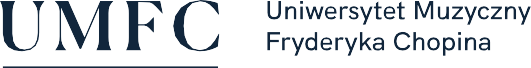 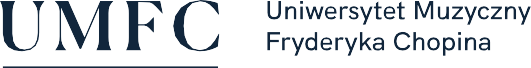 SPOSOBY REALIZACJI I WERYFIKACJI EFEKTÓW UCZENIA SIĘ ZOSTAŁY DOSTOSOWANE DO SYTACJI EPIDEMIOLOGICZNEJ WEWNĘTRZNYMI AKTAMI PRAWNYMI UCZELNINazwa przedmiotu:HarmoniaNazwa przedmiotu:HarmoniaNazwa przedmiotu:HarmoniaNazwa przedmiotu:HarmoniaNazwa przedmiotu:HarmoniaNazwa przedmiotu:HarmoniaNazwa przedmiotu:HarmoniaNazwa przedmiotu:HarmoniaNazwa przedmiotu:HarmoniaNazwa przedmiotu:HarmoniaNazwa przedmiotu:HarmoniaNazwa przedmiotu:HarmoniaNazwa przedmiotu:HarmoniaNazwa przedmiotu:HarmoniaNazwa przedmiotu:HarmoniaNazwa przedmiotu:HarmoniaNazwa przedmiotu:HarmoniaNazwa przedmiotu:HarmoniaNazwa przedmiotu:HarmoniaNazwa przedmiotu:HarmoniaNazwa przedmiotu:HarmoniaNazwa przedmiotu:HarmoniaNazwa przedmiotu:HarmoniaNazwa przedmiotu:HarmoniaJednostka prowadząca przedmiot:UMFC Filia w BiałymstokuWydział Instrumentalno-Pedagogiczny, Edukacji Muzycznej i WokalistykiJednostka prowadząca przedmiot:UMFC Filia w BiałymstokuWydział Instrumentalno-Pedagogiczny, Edukacji Muzycznej i WokalistykiJednostka prowadząca przedmiot:UMFC Filia w BiałymstokuWydział Instrumentalno-Pedagogiczny, Edukacji Muzycznej i WokalistykiJednostka prowadząca przedmiot:UMFC Filia w BiałymstokuWydział Instrumentalno-Pedagogiczny, Edukacji Muzycznej i WokalistykiJednostka prowadząca przedmiot:UMFC Filia w BiałymstokuWydział Instrumentalno-Pedagogiczny, Edukacji Muzycznej i WokalistykiJednostka prowadząca przedmiot:UMFC Filia w BiałymstokuWydział Instrumentalno-Pedagogiczny, Edukacji Muzycznej i WokalistykiJednostka prowadząca przedmiot:UMFC Filia w BiałymstokuWydział Instrumentalno-Pedagogiczny, Edukacji Muzycznej i WokalistykiJednostka prowadząca przedmiot:UMFC Filia w BiałymstokuWydział Instrumentalno-Pedagogiczny, Edukacji Muzycznej i WokalistykiJednostka prowadząca przedmiot:UMFC Filia w BiałymstokuWydział Instrumentalno-Pedagogiczny, Edukacji Muzycznej i WokalistykiJednostka prowadząca przedmiot:UMFC Filia w BiałymstokuWydział Instrumentalno-Pedagogiczny, Edukacji Muzycznej i WokalistykiJednostka prowadząca przedmiot:UMFC Filia w BiałymstokuWydział Instrumentalno-Pedagogiczny, Edukacji Muzycznej i WokalistykiJednostka prowadząca przedmiot:UMFC Filia w BiałymstokuWydział Instrumentalno-Pedagogiczny, Edukacji Muzycznej i WokalistykiJednostka prowadząca przedmiot:UMFC Filia w BiałymstokuWydział Instrumentalno-Pedagogiczny, Edukacji Muzycznej i WokalistykiJednostka prowadząca przedmiot:UMFC Filia w BiałymstokuWydział Instrumentalno-Pedagogiczny, Edukacji Muzycznej i WokalistykiJednostka prowadząca przedmiot:UMFC Filia w BiałymstokuWydział Instrumentalno-Pedagogiczny, Edukacji Muzycznej i WokalistykiJednostka prowadząca przedmiot:UMFC Filia w BiałymstokuWydział Instrumentalno-Pedagogiczny, Edukacji Muzycznej i WokalistykiJednostka prowadząca przedmiot:UMFC Filia w BiałymstokuWydział Instrumentalno-Pedagogiczny, Edukacji Muzycznej i WokalistykiJednostka prowadząca przedmiot:UMFC Filia w BiałymstokuWydział Instrumentalno-Pedagogiczny, Edukacji Muzycznej i WokalistykiJednostka prowadząca przedmiot:UMFC Filia w BiałymstokuWydział Instrumentalno-Pedagogiczny, Edukacji Muzycznej i WokalistykiJednostka prowadząca przedmiot:UMFC Filia w BiałymstokuWydział Instrumentalno-Pedagogiczny, Edukacji Muzycznej i WokalistykiRok akademicki:2020/2021Rok akademicki:2020/2021Rok akademicki:2020/2021Rok akademicki:2020/2021Kierunek:edukacja artystyczna w zakresie sztuki muzycznejKierunek:edukacja artystyczna w zakresie sztuki muzycznejKierunek:edukacja artystyczna w zakresie sztuki muzycznejKierunek:edukacja artystyczna w zakresie sztuki muzycznejKierunek:edukacja artystyczna w zakresie sztuki muzycznejKierunek:edukacja artystyczna w zakresie sztuki muzycznejKierunek:edukacja artystyczna w zakresie sztuki muzycznejKierunek:edukacja artystyczna w zakresie sztuki muzycznejKierunek:edukacja artystyczna w zakresie sztuki muzycznejKierunek:edukacja artystyczna w zakresie sztuki muzycznejKierunek:edukacja artystyczna w zakresie sztuki muzycznejKierunek:edukacja artystyczna w zakresie sztuki muzycznejSpecjalność:prowadzenie zespołów muzycznych, muzyka szkolna, muzyka kościelnaSpecjalność:prowadzenie zespołów muzycznych, muzyka szkolna, muzyka kościelnaSpecjalność:prowadzenie zespołów muzycznych, muzyka szkolna, muzyka kościelnaSpecjalność:prowadzenie zespołów muzycznych, muzyka szkolna, muzyka kościelnaSpecjalność:prowadzenie zespołów muzycznych, muzyka szkolna, muzyka kościelnaSpecjalność:prowadzenie zespołów muzycznych, muzyka szkolna, muzyka kościelnaSpecjalność:prowadzenie zespołów muzycznych, muzyka szkolna, muzyka kościelnaSpecjalność:prowadzenie zespołów muzycznych, muzyka szkolna, muzyka kościelnaSpecjalność:prowadzenie zespołów muzycznych, muzyka szkolna, muzyka kościelnaSpecjalność:prowadzenie zespołów muzycznych, muzyka szkolna, muzyka kościelnaSpecjalność:prowadzenie zespołów muzycznych, muzyka szkolna, muzyka kościelnaSpecjalność:prowadzenie zespołów muzycznych, muzyka szkolna, muzyka kościelnaForma studiów:stacjonarne pierwszego stopniaForma studiów:stacjonarne pierwszego stopniaForma studiów:stacjonarne pierwszego stopniaForma studiów:stacjonarne pierwszego stopniaForma studiów:stacjonarne pierwszego stopniaForma studiów:stacjonarne pierwszego stopniaForma studiów:stacjonarne pierwszego stopniaForma studiów:stacjonarne pierwszego stopniaForma studiów:stacjonarne pierwszego stopniaForma studiów:stacjonarne pierwszego stopniaProfil kształcenia:ogólnoakademicki (A)Profil kształcenia:ogólnoakademicki (A)Profil kształcenia:ogólnoakademicki (A)Profil kształcenia:ogólnoakademicki (A)Profil kształcenia:ogólnoakademicki (A)Profil kształcenia:ogólnoakademicki (A)Status przedmiotu:obowiązkowy Status przedmiotu:obowiązkowy Status przedmiotu:obowiązkowy Status przedmiotu:obowiązkowy Status przedmiotu:obowiązkowy Status przedmiotu:obowiązkowy Status przedmiotu:obowiązkowy Status przedmiotu:obowiązkowy Forma zajęć:wykład Forma zajęć:wykład Forma zajęć:wykład Forma zajęć:wykład Forma zajęć:wykład Forma zajęć:wykład Forma zajęć:wykład Język przedmiotu:polskiJęzyk przedmiotu:polskiJęzyk przedmiotu:polskiJęzyk przedmiotu:polskiJęzyk przedmiotu:polskiJęzyk przedmiotu:polskiJęzyk przedmiotu:polskiRok/semestr:I/ I-IIRok/semestr:I/ I-IIRok/semestr:I/ I-IIRok/semestr:I/ I-IIRok/semestr:I/ I-IIRok/semestr:I/ I-IIWymiar godzin:60Wymiar godzin:60Wymiar godzin:60Wymiar godzin:60Koordynator przedmiotuKoordynator przedmiotuKoordynator przedmiotuKoordynator przedmiotuKoordynator przedmiotuKierownik Katedry Chóralistyki i Edukacji ArtystycznejKierownik Katedry Chóralistyki i Edukacji ArtystycznejKierownik Katedry Chóralistyki i Edukacji ArtystycznejKierownik Katedry Chóralistyki i Edukacji ArtystycznejKierownik Katedry Chóralistyki i Edukacji ArtystycznejKierownik Katedry Chóralistyki i Edukacji ArtystycznejKierownik Katedry Chóralistyki i Edukacji ArtystycznejKierownik Katedry Chóralistyki i Edukacji ArtystycznejKierownik Katedry Chóralistyki i Edukacji ArtystycznejKierownik Katedry Chóralistyki i Edukacji ArtystycznejKierownik Katedry Chóralistyki i Edukacji ArtystycznejKierownik Katedry Chóralistyki i Edukacji ArtystycznejKierownik Katedry Chóralistyki i Edukacji ArtystycznejKierownik Katedry Chóralistyki i Edukacji ArtystycznejKierownik Katedry Chóralistyki i Edukacji ArtystycznejKierownik Katedry Chóralistyki i Edukacji ArtystycznejKierownik Katedry Chóralistyki i Edukacji ArtystycznejKierownik Katedry Chóralistyki i Edukacji ArtystycznejKierownik Katedry Chóralistyki i Edukacji ArtystycznejProwadzący zajęciaProwadzący zajęciaProwadzący zajęciaProwadzący zajęciaProwadzący zajęciamgr Ewa Huszczamgr Ewa Huszczamgr Ewa Huszczamgr Ewa Huszczamgr Ewa Huszczamgr Ewa Huszczamgr Ewa Huszczamgr Ewa Huszczamgr Ewa Huszczamgr Ewa Huszczamgr Ewa Huszczamgr Ewa Huszczamgr Ewa Huszczamgr Ewa Huszczamgr Ewa Huszczamgr Ewa Huszczamgr Ewa Huszczamgr Ewa Huszczamgr Ewa HuszczaCele przedmiotuCele przedmiotuCele przedmiotuCele przedmiotuCele przedmiotuzapoznanie studenta z elementami składającymi się na system harmoniczny dur-moll w ujęciu harmoniki klasycznej, poszerzonej o XIX i XX-wieczne zdobycze w zakresie harmoniiwprowadzenie studenta w zagadnienia harmonii współczesnej z uwzględnieniem elementów harmoniki jazzowej i rozrywkowejwykształcenie u studenta umiejętności dokonywania analizy harmonicznej utworów (przede wszystkim w fakturze fortepianowej i chóralnej)wykształcenie u studenta umiejętności pisemnej i praktycznej (na instrumencie) realizacji konstrukcji harmonicznej w oparciu o podane wytycznezapoznanie studenta z elementami składającymi się na system harmoniczny dur-moll w ujęciu harmoniki klasycznej, poszerzonej o XIX i XX-wieczne zdobycze w zakresie harmoniiwprowadzenie studenta w zagadnienia harmonii współczesnej z uwzględnieniem elementów harmoniki jazzowej i rozrywkowejwykształcenie u studenta umiejętności dokonywania analizy harmonicznej utworów (przede wszystkim w fakturze fortepianowej i chóralnej)wykształcenie u studenta umiejętności pisemnej i praktycznej (na instrumencie) realizacji konstrukcji harmonicznej w oparciu o podane wytycznezapoznanie studenta z elementami składającymi się na system harmoniczny dur-moll w ujęciu harmoniki klasycznej, poszerzonej o XIX i XX-wieczne zdobycze w zakresie harmoniiwprowadzenie studenta w zagadnienia harmonii współczesnej z uwzględnieniem elementów harmoniki jazzowej i rozrywkowejwykształcenie u studenta umiejętności dokonywania analizy harmonicznej utworów (przede wszystkim w fakturze fortepianowej i chóralnej)wykształcenie u studenta umiejętności pisemnej i praktycznej (na instrumencie) realizacji konstrukcji harmonicznej w oparciu o podane wytycznezapoznanie studenta z elementami składającymi się na system harmoniczny dur-moll w ujęciu harmoniki klasycznej, poszerzonej o XIX i XX-wieczne zdobycze w zakresie harmoniiwprowadzenie studenta w zagadnienia harmonii współczesnej z uwzględnieniem elementów harmoniki jazzowej i rozrywkowejwykształcenie u studenta umiejętności dokonywania analizy harmonicznej utworów (przede wszystkim w fakturze fortepianowej i chóralnej)wykształcenie u studenta umiejętności pisemnej i praktycznej (na instrumencie) realizacji konstrukcji harmonicznej w oparciu o podane wytycznezapoznanie studenta z elementami składającymi się na system harmoniczny dur-moll w ujęciu harmoniki klasycznej, poszerzonej o XIX i XX-wieczne zdobycze w zakresie harmoniiwprowadzenie studenta w zagadnienia harmonii współczesnej z uwzględnieniem elementów harmoniki jazzowej i rozrywkowejwykształcenie u studenta umiejętności dokonywania analizy harmonicznej utworów (przede wszystkim w fakturze fortepianowej i chóralnej)wykształcenie u studenta umiejętności pisemnej i praktycznej (na instrumencie) realizacji konstrukcji harmonicznej w oparciu o podane wytycznezapoznanie studenta z elementami składającymi się na system harmoniczny dur-moll w ujęciu harmoniki klasycznej, poszerzonej o XIX i XX-wieczne zdobycze w zakresie harmoniiwprowadzenie studenta w zagadnienia harmonii współczesnej z uwzględnieniem elementów harmoniki jazzowej i rozrywkowejwykształcenie u studenta umiejętności dokonywania analizy harmonicznej utworów (przede wszystkim w fakturze fortepianowej i chóralnej)wykształcenie u studenta umiejętności pisemnej i praktycznej (na instrumencie) realizacji konstrukcji harmonicznej w oparciu o podane wytycznezapoznanie studenta z elementami składającymi się na system harmoniczny dur-moll w ujęciu harmoniki klasycznej, poszerzonej o XIX i XX-wieczne zdobycze w zakresie harmoniiwprowadzenie studenta w zagadnienia harmonii współczesnej z uwzględnieniem elementów harmoniki jazzowej i rozrywkowejwykształcenie u studenta umiejętności dokonywania analizy harmonicznej utworów (przede wszystkim w fakturze fortepianowej i chóralnej)wykształcenie u studenta umiejętności pisemnej i praktycznej (na instrumencie) realizacji konstrukcji harmonicznej w oparciu o podane wytycznezapoznanie studenta z elementami składającymi się na system harmoniczny dur-moll w ujęciu harmoniki klasycznej, poszerzonej o XIX i XX-wieczne zdobycze w zakresie harmoniiwprowadzenie studenta w zagadnienia harmonii współczesnej z uwzględnieniem elementów harmoniki jazzowej i rozrywkowejwykształcenie u studenta umiejętności dokonywania analizy harmonicznej utworów (przede wszystkim w fakturze fortepianowej i chóralnej)wykształcenie u studenta umiejętności pisemnej i praktycznej (na instrumencie) realizacji konstrukcji harmonicznej w oparciu o podane wytycznezapoznanie studenta z elementami składającymi się na system harmoniczny dur-moll w ujęciu harmoniki klasycznej, poszerzonej o XIX i XX-wieczne zdobycze w zakresie harmoniiwprowadzenie studenta w zagadnienia harmonii współczesnej z uwzględnieniem elementów harmoniki jazzowej i rozrywkowejwykształcenie u studenta umiejętności dokonywania analizy harmonicznej utworów (przede wszystkim w fakturze fortepianowej i chóralnej)wykształcenie u studenta umiejętności pisemnej i praktycznej (na instrumencie) realizacji konstrukcji harmonicznej w oparciu o podane wytycznezapoznanie studenta z elementami składającymi się na system harmoniczny dur-moll w ujęciu harmoniki klasycznej, poszerzonej o XIX i XX-wieczne zdobycze w zakresie harmoniiwprowadzenie studenta w zagadnienia harmonii współczesnej z uwzględnieniem elementów harmoniki jazzowej i rozrywkowejwykształcenie u studenta umiejętności dokonywania analizy harmonicznej utworów (przede wszystkim w fakturze fortepianowej i chóralnej)wykształcenie u studenta umiejętności pisemnej i praktycznej (na instrumencie) realizacji konstrukcji harmonicznej w oparciu o podane wytycznezapoznanie studenta z elementami składającymi się na system harmoniczny dur-moll w ujęciu harmoniki klasycznej, poszerzonej o XIX i XX-wieczne zdobycze w zakresie harmoniiwprowadzenie studenta w zagadnienia harmonii współczesnej z uwzględnieniem elementów harmoniki jazzowej i rozrywkowejwykształcenie u studenta umiejętności dokonywania analizy harmonicznej utworów (przede wszystkim w fakturze fortepianowej i chóralnej)wykształcenie u studenta umiejętności pisemnej i praktycznej (na instrumencie) realizacji konstrukcji harmonicznej w oparciu o podane wytycznezapoznanie studenta z elementami składającymi się na system harmoniczny dur-moll w ujęciu harmoniki klasycznej, poszerzonej o XIX i XX-wieczne zdobycze w zakresie harmoniiwprowadzenie studenta w zagadnienia harmonii współczesnej z uwzględnieniem elementów harmoniki jazzowej i rozrywkowejwykształcenie u studenta umiejętności dokonywania analizy harmonicznej utworów (przede wszystkim w fakturze fortepianowej i chóralnej)wykształcenie u studenta umiejętności pisemnej i praktycznej (na instrumencie) realizacji konstrukcji harmonicznej w oparciu o podane wytycznezapoznanie studenta z elementami składającymi się na system harmoniczny dur-moll w ujęciu harmoniki klasycznej, poszerzonej o XIX i XX-wieczne zdobycze w zakresie harmoniiwprowadzenie studenta w zagadnienia harmonii współczesnej z uwzględnieniem elementów harmoniki jazzowej i rozrywkowejwykształcenie u studenta umiejętności dokonywania analizy harmonicznej utworów (przede wszystkim w fakturze fortepianowej i chóralnej)wykształcenie u studenta umiejętności pisemnej i praktycznej (na instrumencie) realizacji konstrukcji harmonicznej w oparciu o podane wytycznezapoznanie studenta z elementami składającymi się na system harmoniczny dur-moll w ujęciu harmoniki klasycznej, poszerzonej o XIX i XX-wieczne zdobycze w zakresie harmoniiwprowadzenie studenta w zagadnienia harmonii współczesnej z uwzględnieniem elementów harmoniki jazzowej i rozrywkowejwykształcenie u studenta umiejętności dokonywania analizy harmonicznej utworów (przede wszystkim w fakturze fortepianowej i chóralnej)wykształcenie u studenta umiejętności pisemnej i praktycznej (na instrumencie) realizacji konstrukcji harmonicznej w oparciu o podane wytycznezapoznanie studenta z elementami składającymi się na system harmoniczny dur-moll w ujęciu harmoniki klasycznej, poszerzonej o XIX i XX-wieczne zdobycze w zakresie harmoniiwprowadzenie studenta w zagadnienia harmonii współczesnej z uwzględnieniem elementów harmoniki jazzowej i rozrywkowejwykształcenie u studenta umiejętności dokonywania analizy harmonicznej utworów (przede wszystkim w fakturze fortepianowej i chóralnej)wykształcenie u studenta umiejętności pisemnej i praktycznej (na instrumencie) realizacji konstrukcji harmonicznej w oparciu o podane wytycznezapoznanie studenta z elementami składającymi się na system harmoniczny dur-moll w ujęciu harmoniki klasycznej, poszerzonej o XIX i XX-wieczne zdobycze w zakresie harmoniiwprowadzenie studenta w zagadnienia harmonii współczesnej z uwzględnieniem elementów harmoniki jazzowej i rozrywkowejwykształcenie u studenta umiejętności dokonywania analizy harmonicznej utworów (przede wszystkim w fakturze fortepianowej i chóralnej)wykształcenie u studenta umiejętności pisemnej i praktycznej (na instrumencie) realizacji konstrukcji harmonicznej w oparciu o podane wytycznezapoznanie studenta z elementami składającymi się na system harmoniczny dur-moll w ujęciu harmoniki klasycznej, poszerzonej o XIX i XX-wieczne zdobycze w zakresie harmoniiwprowadzenie studenta w zagadnienia harmonii współczesnej z uwzględnieniem elementów harmoniki jazzowej i rozrywkowejwykształcenie u studenta umiejętności dokonywania analizy harmonicznej utworów (przede wszystkim w fakturze fortepianowej i chóralnej)wykształcenie u studenta umiejętności pisemnej i praktycznej (na instrumencie) realizacji konstrukcji harmonicznej w oparciu o podane wytycznezapoznanie studenta z elementami składającymi się na system harmoniczny dur-moll w ujęciu harmoniki klasycznej, poszerzonej o XIX i XX-wieczne zdobycze w zakresie harmoniiwprowadzenie studenta w zagadnienia harmonii współczesnej z uwzględnieniem elementów harmoniki jazzowej i rozrywkowejwykształcenie u studenta umiejętności dokonywania analizy harmonicznej utworów (przede wszystkim w fakturze fortepianowej i chóralnej)wykształcenie u studenta umiejętności pisemnej i praktycznej (na instrumencie) realizacji konstrukcji harmonicznej w oparciu o podane wytycznezapoznanie studenta z elementami składającymi się na system harmoniczny dur-moll w ujęciu harmoniki klasycznej, poszerzonej o XIX i XX-wieczne zdobycze w zakresie harmoniiwprowadzenie studenta w zagadnienia harmonii współczesnej z uwzględnieniem elementów harmoniki jazzowej i rozrywkowejwykształcenie u studenta umiejętności dokonywania analizy harmonicznej utworów (przede wszystkim w fakturze fortepianowej i chóralnej)wykształcenie u studenta umiejętności pisemnej i praktycznej (na instrumencie) realizacji konstrukcji harmonicznej w oparciu o podane wytyczneWymagania wstępneWymagania wstępneWymagania wstępneWymagania wstępneWymagania wstępneWiadomości z zakresu zasad muzykiznajomość budowy akordów znajomość podstawowych typów kadencjiWiadomości z zakresu zasad muzykiznajomość budowy akordów znajomość podstawowych typów kadencjiWiadomości z zakresu zasad muzykiznajomość budowy akordów znajomość podstawowych typów kadencjiWiadomości z zakresu zasad muzykiznajomość budowy akordów znajomość podstawowych typów kadencjiWiadomości z zakresu zasad muzykiznajomość budowy akordów znajomość podstawowych typów kadencjiWiadomości z zakresu zasad muzykiznajomość budowy akordów znajomość podstawowych typów kadencjiWiadomości z zakresu zasad muzykiznajomość budowy akordów znajomość podstawowych typów kadencjiWiadomości z zakresu zasad muzykiznajomość budowy akordów znajomość podstawowych typów kadencjiWiadomości z zakresu zasad muzykiznajomość budowy akordów znajomość podstawowych typów kadencjiWiadomości z zakresu zasad muzykiznajomość budowy akordów znajomość podstawowych typów kadencjiWiadomości z zakresu zasad muzykiznajomość budowy akordów znajomość podstawowych typów kadencjiWiadomości z zakresu zasad muzykiznajomość budowy akordów znajomość podstawowych typów kadencjiWiadomości z zakresu zasad muzykiznajomość budowy akordów znajomość podstawowych typów kadencjiWiadomości z zakresu zasad muzykiznajomość budowy akordów znajomość podstawowych typów kadencjiWiadomości z zakresu zasad muzykiznajomość budowy akordów znajomość podstawowych typów kadencjiWiadomości z zakresu zasad muzykiznajomość budowy akordów znajomość podstawowych typów kadencjiWiadomości z zakresu zasad muzykiznajomość budowy akordów znajomość podstawowych typów kadencjiWiadomości z zakresu zasad muzykiznajomość budowy akordów znajomość podstawowych typów kadencjiWiadomości z zakresu zasad muzykiznajomość budowy akordów znajomość podstawowych typów kadencjiKategorie efektówKategorie efektówNr efektuNr efektuNr efektuEFEKTY UCZENIA SIĘ DLA PRZEDMIOTUEFEKTY UCZENIA SIĘ DLA PRZEDMIOTUEFEKTY UCZENIA SIĘ DLA PRZEDMIOTUEFEKTY UCZENIA SIĘ DLA PRZEDMIOTUEFEKTY UCZENIA SIĘ DLA PRZEDMIOTUEFEKTY UCZENIA SIĘ DLA PRZEDMIOTUEFEKTY UCZENIA SIĘ DLA PRZEDMIOTUEFEKTY UCZENIA SIĘ DLA PRZEDMIOTUEFEKTY UCZENIA SIĘ DLA PRZEDMIOTUEFEKTY UCZENIA SIĘ DLA PRZEDMIOTUEFEKTY UCZENIA SIĘ DLA PRZEDMIOTUEFEKTY UCZENIA SIĘ DLA PRZEDMIOTUEFEKTY UCZENIA SIĘ DLA PRZEDMIOTUEFEKTY UCZENIA SIĘ DLA PRZEDMIOTUEFEKTY UCZENIA SIĘ DLA PRZEDMIOTUEFEKTY UCZENIA SIĘ DLA PRZEDMIOTUEFEKTY UCZENIA SIĘ DLA PRZEDMIOTUEFEKTY UCZENIA SIĘ DLA PRZEDMIOTUNumer efektu kier./spec.WiedzaWiedza111rozumie zasady stosowania środków harmonicznych charakterystycznych dla różnych epok i stylów i stosowanie ich w różnych fakturach wokalnych  i instrumentalnych (ze szczególnym uwzględnieniem faktury fortepianowej i różnych rodzajów akompaniamentu)rozumie zasady stosowania środków harmonicznych charakterystycznych dla różnych epok i stylów i stosowanie ich w różnych fakturach wokalnych  i instrumentalnych (ze szczególnym uwzględnieniem faktury fortepianowej i różnych rodzajów akompaniamentu)rozumie zasady stosowania środków harmonicznych charakterystycznych dla różnych epok i stylów i stosowanie ich w różnych fakturach wokalnych  i instrumentalnych (ze szczególnym uwzględnieniem faktury fortepianowej i różnych rodzajów akompaniamentu)rozumie zasady stosowania środków harmonicznych charakterystycznych dla różnych epok i stylów i stosowanie ich w różnych fakturach wokalnych  i instrumentalnych (ze szczególnym uwzględnieniem faktury fortepianowej i różnych rodzajów akompaniamentu)rozumie zasady stosowania środków harmonicznych charakterystycznych dla różnych epok i stylów i stosowanie ich w różnych fakturach wokalnych  i instrumentalnych (ze szczególnym uwzględnieniem faktury fortepianowej i różnych rodzajów akompaniamentu)rozumie zasady stosowania środków harmonicznych charakterystycznych dla różnych epok i stylów i stosowanie ich w różnych fakturach wokalnych  i instrumentalnych (ze szczególnym uwzględnieniem faktury fortepianowej i różnych rodzajów akompaniamentu)rozumie zasady stosowania środków harmonicznych charakterystycznych dla różnych epok i stylów i stosowanie ich w różnych fakturach wokalnych  i instrumentalnych (ze szczególnym uwzględnieniem faktury fortepianowej i różnych rodzajów akompaniamentu)rozumie zasady stosowania środków harmonicznych charakterystycznych dla różnych epok i stylów i stosowanie ich w różnych fakturach wokalnych  i instrumentalnych (ze szczególnym uwzględnieniem faktury fortepianowej i różnych rodzajów akompaniamentu)rozumie zasady stosowania środków harmonicznych charakterystycznych dla różnych epok i stylów i stosowanie ich w różnych fakturach wokalnych  i instrumentalnych (ze szczególnym uwzględnieniem faktury fortepianowej i różnych rodzajów akompaniamentu)rozumie zasady stosowania środków harmonicznych charakterystycznych dla różnych epok i stylów i stosowanie ich w różnych fakturach wokalnych  i instrumentalnych (ze szczególnym uwzględnieniem faktury fortepianowej i różnych rodzajów akompaniamentu)rozumie zasady stosowania środków harmonicznych charakterystycznych dla różnych epok i stylów i stosowanie ich w różnych fakturach wokalnych  i instrumentalnych (ze szczególnym uwzględnieniem faktury fortepianowej i różnych rodzajów akompaniamentu)rozumie zasady stosowania środków harmonicznych charakterystycznych dla różnych epok i stylów i stosowanie ich w różnych fakturach wokalnych  i instrumentalnych (ze szczególnym uwzględnieniem faktury fortepianowej i różnych rodzajów akompaniamentu)rozumie zasady stosowania środków harmonicznych charakterystycznych dla różnych epok i stylów i stosowanie ich w różnych fakturach wokalnych  i instrumentalnych (ze szczególnym uwzględnieniem faktury fortepianowej i różnych rodzajów akompaniamentu)rozumie zasady stosowania środków harmonicznych charakterystycznych dla różnych epok i stylów i stosowanie ich w różnych fakturach wokalnych  i instrumentalnych (ze szczególnym uwzględnieniem faktury fortepianowej i różnych rodzajów akompaniamentu)rozumie zasady stosowania środków harmonicznych charakterystycznych dla różnych epok i stylów i stosowanie ich w różnych fakturach wokalnych  i instrumentalnych (ze szczególnym uwzględnieniem faktury fortepianowej i różnych rodzajów akompaniamentu)rozumie zasady stosowania środków harmonicznych charakterystycznych dla różnych epok i stylów i stosowanie ich w różnych fakturach wokalnych  i instrumentalnych (ze szczególnym uwzględnieniem faktury fortepianowej i różnych rodzajów akompaniamentu)rozumie zasady stosowania środków harmonicznych charakterystycznych dla różnych epok i stylów i stosowanie ich w różnych fakturach wokalnych  i instrumentalnych (ze szczególnym uwzględnieniem faktury fortepianowej i różnych rodzajów akompaniamentu)rozumie zasady stosowania środków harmonicznych charakterystycznych dla różnych epok i stylów i stosowanie ich w różnych fakturach wokalnych  i instrumentalnych (ze szczególnym uwzględnieniem faktury fortepianowej i różnych rodzajów akompaniamentu)K1_W2UmiejętnościUmiejętności222umie tworzyć sfigurowane konstrukcje harmoniczne zawierające 3-, 4-, 5-dźwięki, zboczenia modulacyjne oraz modulacjeumie tworzyć sfigurowane konstrukcje harmoniczne zawierające 3-, 4-, 5-dźwięki, zboczenia modulacyjne oraz modulacjeumie tworzyć sfigurowane konstrukcje harmoniczne zawierające 3-, 4-, 5-dźwięki, zboczenia modulacyjne oraz modulacjeumie tworzyć sfigurowane konstrukcje harmoniczne zawierające 3-, 4-, 5-dźwięki, zboczenia modulacyjne oraz modulacjeumie tworzyć sfigurowane konstrukcje harmoniczne zawierające 3-, 4-, 5-dźwięki, zboczenia modulacyjne oraz modulacjeumie tworzyć sfigurowane konstrukcje harmoniczne zawierające 3-, 4-, 5-dźwięki, zboczenia modulacyjne oraz modulacjeumie tworzyć sfigurowane konstrukcje harmoniczne zawierające 3-, 4-, 5-dźwięki, zboczenia modulacyjne oraz modulacjeumie tworzyć sfigurowane konstrukcje harmoniczne zawierające 3-, 4-, 5-dźwięki, zboczenia modulacyjne oraz modulacjeumie tworzyć sfigurowane konstrukcje harmoniczne zawierające 3-, 4-, 5-dźwięki, zboczenia modulacyjne oraz modulacjeumie tworzyć sfigurowane konstrukcje harmoniczne zawierające 3-, 4-, 5-dźwięki, zboczenia modulacyjne oraz modulacjeumie tworzyć sfigurowane konstrukcje harmoniczne zawierające 3-, 4-, 5-dźwięki, zboczenia modulacyjne oraz modulacjeumie tworzyć sfigurowane konstrukcje harmoniczne zawierające 3-, 4-, 5-dźwięki, zboczenia modulacyjne oraz modulacjeumie tworzyć sfigurowane konstrukcje harmoniczne zawierające 3-, 4-, 5-dźwięki, zboczenia modulacyjne oraz modulacjeumie tworzyć sfigurowane konstrukcje harmoniczne zawierające 3-, 4-, 5-dźwięki, zboczenia modulacyjne oraz modulacjeumie tworzyć sfigurowane konstrukcje harmoniczne zawierające 3-, 4-, 5-dźwięki, zboczenia modulacyjne oraz modulacjeumie tworzyć sfigurowane konstrukcje harmoniczne zawierające 3-, 4-, 5-dźwięki, zboczenia modulacyjne oraz modulacjeumie tworzyć sfigurowane konstrukcje harmoniczne zawierające 3-, 4-, 5-dźwięki, zboczenia modulacyjne oraz modulacjeumie tworzyć sfigurowane konstrukcje harmoniczne zawierające 3-, 4-, 5-dźwięki, zboczenia modulacyjne oraz modulacjeK1_U1UmiejętnościUmiejętności333potrafi zanalizować przebiegi harmoniczne występujące w realizowanym repertuarze chóralnympotrafi zanalizować przebiegi harmoniczne występujące w realizowanym repertuarze chóralnympotrafi zanalizować przebiegi harmoniczne występujące w realizowanym repertuarze chóralnympotrafi zanalizować przebiegi harmoniczne występujące w realizowanym repertuarze chóralnympotrafi zanalizować przebiegi harmoniczne występujące w realizowanym repertuarze chóralnympotrafi zanalizować przebiegi harmoniczne występujące w realizowanym repertuarze chóralnympotrafi zanalizować przebiegi harmoniczne występujące w realizowanym repertuarze chóralnympotrafi zanalizować przebiegi harmoniczne występujące w realizowanym repertuarze chóralnympotrafi zanalizować przebiegi harmoniczne występujące w realizowanym repertuarze chóralnympotrafi zanalizować przebiegi harmoniczne występujące w realizowanym repertuarze chóralnympotrafi zanalizować przebiegi harmoniczne występujące w realizowanym repertuarze chóralnympotrafi zanalizować przebiegi harmoniczne występujące w realizowanym repertuarze chóralnympotrafi zanalizować przebiegi harmoniczne występujące w realizowanym repertuarze chóralnympotrafi zanalizować przebiegi harmoniczne występujące w realizowanym repertuarze chóralnympotrafi zanalizować przebiegi harmoniczne występujące w realizowanym repertuarze chóralnympotrafi zanalizować przebiegi harmoniczne występujące w realizowanym repertuarze chóralnympotrafi zanalizować przebiegi harmoniczne występujące w realizowanym repertuarze chóralnympotrafi zanalizować przebiegi harmoniczne występujące w realizowanym repertuarze chóralnymK1_U6UmiejętnościUmiejętności444Umie harmonizować podane melodie z użyciem poznanych środków harmonicznych w fakturze chóralnej i fortepianowejUmie harmonizować podane melodie z użyciem poznanych środków harmonicznych w fakturze chóralnej i fortepianowejUmie harmonizować podane melodie z użyciem poznanych środków harmonicznych w fakturze chóralnej i fortepianowejUmie harmonizować podane melodie z użyciem poznanych środków harmonicznych w fakturze chóralnej i fortepianowejUmie harmonizować podane melodie z użyciem poznanych środków harmonicznych w fakturze chóralnej i fortepianowejUmie harmonizować podane melodie z użyciem poznanych środków harmonicznych w fakturze chóralnej i fortepianowejUmie harmonizować podane melodie z użyciem poznanych środków harmonicznych w fakturze chóralnej i fortepianowejUmie harmonizować podane melodie z użyciem poznanych środków harmonicznych w fakturze chóralnej i fortepianowejUmie harmonizować podane melodie z użyciem poznanych środków harmonicznych w fakturze chóralnej i fortepianowejUmie harmonizować podane melodie z użyciem poznanych środków harmonicznych w fakturze chóralnej i fortepianowejUmie harmonizować podane melodie z użyciem poznanych środków harmonicznych w fakturze chóralnej i fortepianowejUmie harmonizować podane melodie z użyciem poznanych środków harmonicznych w fakturze chóralnej i fortepianowejUmie harmonizować podane melodie z użyciem poznanych środków harmonicznych w fakturze chóralnej i fortepianowejUmie harmonizować podane melodie z użyciem poznanych środków harmonicznych w fakturze chóralnej i fortepianowejUmie harmonizować podane melodie z użyciem poznanych środków harmonicznych w fakturze chóralnej i fortepianowejUmie harmonizować podane melodie z użyciem poznanych środków harmonicznych w fakturze chóralnej i fortepianowejUmie harmonizować podane melodie z użyciem poznanych środków harmonicznych w fakturze chóralnej i fortepianowejUmie harmonizować podane melodie z użyciem poznanych środków harmonicznych w fakturze chóralnej i fortepianowejK1_U4TREŚCI PROGRAMOWE PRZEDMIOTUTREŚCI PROGRAMOWE PRZEDMIOTUTREŚCI PROGRAMOWE PRZEDMIOTUTREŚCI PROGRAMOWE PRZEDMIOTUTREŚCI PROGRAMOWE PRZEDMIOTUTREŚCI PROGRAMOWE PRZEDMIOTUTREŚCI PROGRAMOWE PRZEDMIOTUTREŚCI PROGRAMOWE PRZEDMIOTUTREŚCI PROGRAMOWE PRZEDMIOTUTREŚCI PROGRAMOWE PRZEDMIOTUTREŚCI PROGRAMOWE PRZEDMIOTUTREŚCI PROGRAMOWE PRZEDMIOTUTREŚCI PROGRAMOWE PRZEDMIOTUTREŚCI PROGRAMOWE PRZEDMIOTUTREŚCI PROGRAMOWE PRZEDMIOTUTREŚCI PROGRAMOWE PRZEDMIOTUTREŚCI PROGRAMOWE PRZEDMIOTUTREŚCI PROGRAMOWE PRZEDMIOTUTREŚCI PROGRAMOWE PRZEDMIOTUTREŚCI PROGRAMOWE PRZEDMIOTUTREŚCI PROGRAMOWE PRZEDMIOTUTREŚCI PROGRAMOWE PRZEDMIOTUTREŚCI PROGRAMOWE PRZEDMIOTULiczba godzinSemestr IWiadomości wstępne, terminologiaŁączenie trójdźwięków triadyFormy dominantyAkordy poboczne4- i 5-dźwiękiZboczenia modulacyjneAlteracjaAnaliza harmoniczna utworów z literatury muzycznejSemestr IWiadomości wstępne, terminologiaŁączenie trójdźwięków triadyFormy dominantyAkordy poboczne4- i 5-dźwiękiZboczenia modulacyjneAlteracjaAnaliza harmoniczna utworów z literatury muzycznejSemestr IWiadomości wstępne, terminologiaŁączenie trójdźwięków triadyFormy dominantyAkordy poboczne4- i 5-dźwiękiZboczenia modulacyjneAlteracjaAnaliza harmoniczna utworów z literatury muzycznejSemestr IWiadomości wstępne, terminologiaŁączenie trójdźwięków triadyFormy dominantyAkordy poboczne4- i 5-dźwiękiZboczenia modulacyjneAlteracjaAnaliza harmoniczna utworów z literatury muzycznejSemestr IWiadomości wstępne, terminologiaŁączenie trójdźwięków triadyFormy dominantyAkordy poboczne4- i 5-dźwiękiZboczenia modulacyjneAlteracjaAnaliza harmoniczna utworów z literatury muzycznejSemestr IWiadomości wstępne, terminologiaŁączenie trójdźwięków triadyFormy dominantyAkordy poboczne4- i 5-dźwiękiZboczenia modulacyjneAlteracjaAnaliza harmoniczna utworów z literatury muzycznejSemestr IWiadomości wstępne, terminologiaŁączenie trójdźwięków triadyFormy dominantyAkordy poboczne4- i 5-dźwiękiZboczenia modulacyjneAlteracjaAnaliza harmoniczna utworów z literatury muzycznejSemestr IWiadomości wstępne, terminologiaŁączenie trójdźwięków triadyFormy dominantyAkordy poboczne4- i 5-dźwiękiZboczenia modulacyjneAlteracjaAnaliza harmoniczna utworów z literatury muzycznejSemestr IWiadomości wstępne, terminologiaŁączenie trójdźwięków triadyFormy dominantyAkordy poboczne4- i 5-dźwiękiZboczenia modulacyjneAlteracjaAnaliza harmoniczna utworów z literatury muzycznejSemestr IWiadomości wstępne, terminologiaŁączenie trójdźwięków triadyFormy dominantyAkordy poboczne4- i 5-dźwiękiZboczenia modulacyjneAlteracjaAnaliza harmoniczna utworów z literatury muzycznejSemestr IWiadomości wstępne, terminologiaŁączenie trójdźwięków triadyFormy dominantyAkordy poboczne4- i 5-dźwiękiZboczenia modulacyjneAlteracjaAnaliza harmoniczna utworów z literatury muzycznejSemestr IWiadomości wstępne, terminologiaŁączenie trójdźwięków triadyFormy dominantyAkordy poboczne4- i 5-dźwiękiZboczenia modulacyjneAlteracjaAnaliza harmoniczna utworów z literatury muzycznejSemestr IWiadomości wstępne, terminologiaŁączenie trójdźwięków triadyFormy dominantyAkordy poboczne4- i 5-dźwiękiZboczenia modulacyjneAlteracjaAnaliza harmoniczna utworów z literatury muzycznejSemestr IWiadomości wstępne, terminologiaŁączenie trójdźwięków triadyFormy dominantyAkordy poboczne4- i 5-dźwiękiZboczenia modulacyjneAlteracjaAnaliza harmoniczna utworów z literatury muzycznejSemestr IWiadomości wstępne, terminologiaŁączenie trójdźwięków triadyFormy dominantyAkordy poboczne4- i 5-dźwiękiZboczenia modulacyjneAlteracjaAnaliza harmoniczna utworów z literatury muzycznejSemestr IWiadomości wstępne, terminologiaŁączenie trójdźwięków triadyFormy dominantyAkordy poboczne4- i 5-dźwiękiZboczenia modulacyjneAlteracjaAnaliza harmoniczna utworów z literatury muzycznejSemestr IWiadomości wstępne, terminologiaŁączenie trójdźwięków triadyFormy dominantyAkordy poboczne4- i 5-dźwiękiZboczenia modulacyjneAlteracjaAnaliza harmoniczna utworów z literatury muzycznejSemestr IWiadomości wstępne, terminologiaŁączenie trójdźwięków triadyFormy dominantyAkordy poboczne4- i 5-dźwiękiZboczenia modulacyjneAlteracjaAnaliza harmoniczna utworów z literatury muzycznejSemestr IWiadomości wstępne, terminologiaŁączenie trójdźwięków triadyFormy dominantyAkordy poboczne4- i 5-dźwiękiZboczenia modulacyjneAlteracjaAnaliza harmoniczna utworów z literatury muzycznejSemestr IWiadomości wstępne, terminologiaŁączenie trójdźwięków triadyFormy dominantyAkordy poboczne4- i 5-dźwiękiZboczenia modulacyjneAlteracjaAnaliza harmoniczna utworów z literatury muzycznejSemestr IWiadomości wstępne, terminologiaŁączenie trójdźwięków triadyFormy dominantyAkordy poboczne4- i 5-dźwiękiZboczenia modulacyjneAlteracjaAnaliza harmoniczna utworów z literatury muzycznejSemestr IWiadomości wstępne, terminologiaŁączenie trójdźwięków triadyFormy dominantyAkordy poboczne4- i 5-dźwiękiZboczenia modulacyjneAlteracjaAnaliza harmoniczna utworów z literatury muzycznejSemestr IWiadomości wstępne, terminologiaŁączenie trójdźwięków triadyFormy dominantyAkordy poboczne4- i 5-dźwiękiZboczenia modulacyjneAlteracjaAnaliza harmoniczna utworów z literatury muzycznej17444442Semestr II9.    Figuracja (opóźnienia, dźwięki obce II rodzaju, figuracja akordowa10.  Modulacja (diatoniczna, chromatyczna, enharmoniczna, przesunięcie modulacyjne)11.  Rodzaje faktury ( faktura fortepianowa, chóralna, inne), układy harmoniczne o różnej ilości głosów12.  Zjawiska harmoniki XX w.13.  Elementy muzyki rozrywkowej i jazzowej14.  Analiza harmoniczna utworów z literatury muzycznejTreści programowe wzajemnie się przenikają, a większość z nich jest obecna podczas całego procesu kształceniaSemestr II9.    Figuracja (opóźnienia, dźwięki obce II rodzaju, figuracja akordowa10.  Modulacja (diatoniczna, chromatyczna, enharmoniczna, przesunięcie modulacyjne)11.  Rodzaje faktury ( faktura fortepianowa, chóralna, inne), układy harmoniczne o różnej ilości głosów12.  Zjawiska harmoniki XX w.13.  Elementy muzyki rozrywkowej i jazzowej14.  Analiza harmoniczna utworów z literatury muzycznejTreści programowe wzajemnie się przenikają, a większość z nich jest obecna podczas całego procesu kształceniaSemestr II9.    Figuracja (opóźnienia, dźwięki obce II rodzaju, figuracja akordowa10.  Modulacja (diatoniczna, chromatyczna, enharmoniczna, przesunięcie modulacyjne)11.  Rodzaje faktury ( faktura fortepianowa, chóralna, inne), układy harmoniczne o różnej ilości głosów12.  Zjawiska harmoniki XX w.13.  Elementy muzyki rozrywkowej i jazzowej14.  Analiza harmoniczna utworów z literatury muzycznejTreści programowe wzajemnie się przenikają, a większość z nich jest obecna podczas całego procesu kształceniaSemestr II9.    Figuracja (opóźnienia, dźwięki obce II rodzaju, figuracja akordowa10.  Modulacja (diatoniczna, chromatyczna, enharmoniczna, przesunięcie modulacyjne)11.  Rodzaje faktury ( faktura fortepianowa, chóralna, inne), układy harmoniczne o różnej ilości głosów12.  Zjawiska harmoniki XX w.13.  Elementy muzyki rozrywkowej i jazzowej14.  Analiza harmoniczna utworów z literatury muzycznejTreści programowe wzajemnie się przenikają, a większość z nich jest obecna podczas całego procesu kształceniaSemestr II9.    Figuracja (opóźnienia, dźwięki obce II rodzaju, figuracja akordowa10.  Modulacja (diatoniczna, chromatyczna, enharmoniczna, przesunięcie modulacyjne)11.  Rodzaje faktury ( faktura fortepianowa, chóralna, inne), układy harmoniczne o różnej ilości głosów12.  Zjawiska harmoniki XX w.13.  Elementy muzyki rozrywkowej i jazzowej14.  Analiza harmoniczna utworów z literatury muzycznejTreści programowe wzajemnie się przenikają, a większość z nich jest obecna podczas całego procesu kształceniaSemestr II9.    Figuracja (opóźnienia, dźwięki obce II rodzaju, figuracja akordowa10.  Modulacja (diatoniczna, chromatyczna, enharmoniczna, przesunięcie modulacyjne)11.  Rodzaje faktury ( faktura fortepianowa, chóralna, inne), układy harmoniczne o różnej ilości głosów12.  Zjawiska harmoniki XX w.13.  Elementy muzyki rozrywkowej i jazzowej14.  Analiza harmoniczna utworów z literatury muzycznejTreści programowe wzajemnie się przenikają, a większość z nich jest obecna podczas całego procesu kształceniaSemestr II9.    Figuracja (opóźnienia, dźwięki obce II rodzaju, figuracja akordowa10.  Modulacja (diatoniczna, chromatyczna, enharmoniczna, przesunięcie modulacyjne)11.  Rodzaje faktury ( faktura fortepianowa, chóralna, inne), układy harmoniczne o różnej ilości głosów12.  Zjawiska harmoniki XX w.13.  Elementy muzyki rozrywkowej i jazzowej14.  Analiza harmoniczna utworów z literatury muzycznejTreści programowe wzajemnie się przenikają, a większość z nich jest obecna podczas całego procesu kształceniaSemestr II9.    Figuracja (opóźnienia, dźwięki obce II rodzaju, figuracja akordowa10.  Modulacja (diatoniczna, chromatyczna, enharmoniczna, przesunięcie modulacyjne)11.  Rodzaje faktury ( faktura fortepianowa, chóralna, inne), układy harmoniczne o różnej ilości głosów12.  Zjawiska harmoniki XX w.13.  Elementy muzyki rozrywkowej i jazzowej14.  Analiza harmoniczna utworów z literatury muzycznejTreści programowe wzajemnie się przenikają, a większość z nich jest obecna podczas całego procesu kształceniaSemestr II9.    Figuracja (opóźnienia, dźwięki obce II rodzaju, figuracja akordowa10.  Modulacja (diatoniczna, chromatyczna, enharmoniczna, przesunięcie modulacyjne)11.  Rodzaje faktury ( faktura fortepianowa, chóralna, inne), układy harmoniczne o różnej ilości głosów12.  Zjawiska harmoniki XX w.13.  Elementy muzyki rozrywkowej i jazzowej14.  Analiza harmoniczna utworów z literatury muzycznejTreści programowe wzajemnie się przenikają, a większość z nich jest obecna podczas całego procesu kształceniaSemestr II9.    Figuracja (opóźnienia, dźwięki obce II rodzaju, figuracja akordowa10.  Modulacja (diatoniczna, chromatyczna, enharmoniczna, przesunięcie modulacyjne)11.  Rodzaje faktury ( faktura fortepianowa, chóralna, inne), układy harmoniczne o różnej ilości głosów12.  Zjawiska harmoniki XX w.13.  Elementy muzyki rozrywkowej i jazzowej14.  Analiza harmoniczna utworów z literatury muzycznejTreści programowe wzajemnie się przenikają, a większość z nich jest obecna podczas całego procesu kształceniaSemestr II9.    Figuracja (opóźnienia, dźwięki obce II rodzaju, figuracja akordowa10.  Modulacja (diatoniczna, chromatyczna, enharmoniczna, przesunięcie modulacyjne)11.  Rodzaje faktury ( faktura fortepianowa, chóralna, inne), układy harmoniczne o różnej ilości głosów12.  Zjawiska harmoniki XX w.13.  Elementy muzyki rozrywkowej i jazzowej14.  Analiza harmoniczna utworów z literatury muzycznejTreści programowe wzajemnie się przenikają, a większość z nich jest obecna podczas całego procesu kształceniaSemestr II9.    Figuracja (opóźnienia, dźwięki obce II rodzaju, figuracja akordowa10.  Modulacja (diatoniczna, chromatyczna, enharmoniczna, przesunięcie modulacyjne)11.  Rodzaje faktury ( faktura fortepianowa, chóralna, inne), układy harmoniczne o różnej ilości głosów12.  Zjawiska harmoniki XX w.13.  Elementy muzyki rozrywkowej i jazzowej14.  Analiza harmoniczna utworów z literatury muzycznejTreści programowe wzajemnie się przenikają, a większość z nich jest obecna podczas całego procesu kształceniaSemestr II9.    Figuracja (opóźnienia, dźwięki obce II rodzaju, figuracja akordowa10.  Modulacja (diatoniczna, chromatyczna, enharmoniczna, przesunięcie modulacyjne)11.  Rodzaje faktury ( faktura fortepianowa, chóralna, inne), układy harmoniczne o różnej ilości głosów12.  Zjawiska harmoniki XX w.13.  Elementy muzyki rozrywkowej i jazzowej14.  Analiza harmoniczna utworów z literatury muzycznejTreści programowe wzajemnie się przenikają, a większość z nich jest obecna podczas całego procesu kształceniaSemestr II9.    Figuracja (opóźnienia, dźwięki obce II rodzaju, figuracja akordowa10.  Modulacja (diatoniczna, chromatyczna, enharmoniczna, przesunięcie modulacyjne)11.  Rodzaje faktury ( faktura fortepianowa, chóralna, inne), układy harmoniczne o różnej ilości głosów12.  Zjawiska harmoniki XX w.13.  Elementy muzyki rozrywkowej i jazzowej14.  Analiza harmoniczna utworów z literatury muzycznejTreści programowe wzajemnie się przenikają, a większość z nich jest obecna podczas całego procesu kształceniaSemestr II9.    Figuracja (opóźnienia, dźwięki obce II rodzaju, figuracja akordowa10.  Modulacja (diatoniczna, chromatyczna, enharmoniczna, przesunięcie modulacyjne)11.  Rodzaje faktury ( faktura fortepianowa, chóralna, inne), układy harmoniczne o różnej ilości głosów12.  Zjawiska harmoniki XX w.13.  Elementy muzyki rozrywkowej i jazzowej14.  Analiza harmoniczna utworów z literatury muzycznejTreści programowe wzajemnie się przenikają, a większość z nich jest obecna podczas całego procesu kształceniaSemestr II9.    Figuracja (opóźnienia, dźwięki obce II rodzaju, figuracja akordowa10.  Modulacja (diatoniczna, chromatyczna, enharmoniczna, przesunięcie modulacyjne)11.  Rodzaje faktury ( faktura fortepianowa, chóralna, inne), układy harmoniczne o różnej ilości głosów12.  Zjawiska harmoniki XX w.13.  Elementy muzyki rozrywkowej i jazzowej14.  Analiza harmoniczna utworów z literatury muzycznejTreści programowe wzajemnie się przenikają, a większość z nich jest obecna podczas całego procesu kształceniaSemestr II9.    Figuracja (opóźnienia, dźwięki obce II rodzaju, figuracja akordowa10.  Modulacja (diatoniczna, chromatyczna, enharmoniczna, przesunięcie modulacyjne)11.  Rodzaje faktury ( faktura fortepianowa, chóralna, inne), układy harmoniczne o różnej ilości głosów12.  Zjawiska harmoniki XX w.13.  Elementy muzyki rozrywkowej i jazzowej14.  Analiza harmoniczna utworów z literatury muzycznejTreści programowe wzajemnie się przenikają, a większość z nich jest obecna podczas całego procesu kształceniaSemestr II9.    Figuracja (opóźnienia, dźwięki obce II rodzaju, figuracja akordowa10.  Modulacja (diatoniczna, chromatyczna, enharmoniczna, przesunięcie modulacyjne)11.  Rodzaje faktury ( faktura fortepianowa, chóralna, inne), układy harmoniczne o różnej ilości głosów12.  Zjawiska harmoniki XX w.13.  Elementy muzyki rozrywkowej i jazzowej14.  Analiza harmoniczna utworów z literatury muzycznejTreści programowe wzajemnie się przenikają, a większość z nich jest obecna podczas całego procesu kształceniaSemestr II9.    Figuracja (opóźnienia, dźwięki obce II rodzaju, figuracja akordowa10.  Modulacja (diatoniczna, chromatyczna, enharmoniczna, przesunięcie modulacyjne)11.  Rodzaje faktury ( faktura fortepianowa, chóralna, inne), układy harmoniczne o różnej ilości głosów12.  Zjawiska harmoniki XX w.13.  Elementy muzyki rozrywkowej i jazzowej14.  Analiza harmoniczna utworów z literatury muzycznejTreści programowe wzajemnie się przenikają, a większość z nich jest obecna podczas całego procesu kształceniaSemestr II9.    Figuracja (opóźnienia, dźwięki obce II rodzaju, figuracja akordowa10.  Modulacja (diatoniczna, chromatyczna, enharmoniczna, przesunięcie modulacyjne)11.  Rodzaje faktury ( faktura fortepianowa, chóralna, inne), układy harmoniczne o różnej ilości głosów12.  Zjawiska harmoniki XX w.13.  Elementy muzyki rozrywkowej i jazzowej14.  Analiza harmoniczna utworów z literatury muzycznejTreści programowe wzajemnie się przenikają, a większość z nich jest obecna podczas całego procesu kształceniaSemestr II9.    Figuracja (opóźnienia, dźwięki obce II rodzaju, figuracja akordowa10.  Modulacja (diatoniczna, chromatyczna, enharmoniczna, przesunięcie modulacyjne)11.  Rodzaje faktury ( faktura fortepianowa, chóralna, inne), układy harmoniczne o różnej ilości głosów12.  Zjawiska harmoniki XX w.13.  Elementy muzyki rozrywkowej i jazzowej14.  Analiza harmoniczna utworów z literatury muzycznejTreści programowe wzajemnie się przenikają, a większość z nich jest obecna podczas całego procesu kształceniaSemestr II9.    Figuracja (opóźnienia, dźwięki obce II rodzaju, figuracja akordowa10.  Modulacja (diatoniczna, chromatyczna, enharmoniczna, przesunięcie modulacyjne)11.  Rodzaje faktury ( faktura fortepianowa, chóralna, inne), układy harmoniczne o różnej ilości głosów12.  Zjawiska harmoniki XX w.13.  Elementy muzyki rozrywkowej i jazzowej14.  Analiza harmoniczna utworów z literatury muzycznejTreści programowe wzajemnie się przenikają, a większość z nich jest obecna podczas całego procesu kształceniaSemestr II9.    Figuracja (opóźnienia, dźwięki obce II rodzaju, figuracja akordowa10.  Modulacja (diatoniczna, chromatyczna, enharmoniczna, przesunięcie modulacyjne)11.  Rodzaje faktury ( faktura fortepianowa, chóralna, inne), układy harmoniczne o różnej ilości głosów12.  Zjawiska harmoniki XX w.13.  Elementy muzyki rozrywkowej i jazzowej14.  Analiza harmoniczna utworów z literatury muzycznejTreści programowe wzajemnie się przenikają, a większość z nich jest obecna podczas całego procesu kształcenia484446Metody kształceniaMetody kształceniaMetody kształceniaMetody kształceniaWykład problemowyPraca z tekstem i dyskusjaPraca indywidualnaRozwiązywanie zadańWykład problemowyPraca z tekstem i dyskusjaPraca indywidualnaRozwiązywanie zadańWykład problemowyPraca z tekstem i dyskusjaPraca indywidualnaRozwiązywanie zadańWykład problemowyPraca z tekstem i dyskusjaPraca indywidualnaRozwiązywanie zadańWykład problemowyPraca z tekstem i dyskusjaPraca indywidualnaRozwiązywanie zadańWykład problemowyPraca z tekstem i dyskusjaPraca indywidualnaRozwiązywanie zadańWykład problemowyPraca z tekstem i dyskusjaPraca indywidualnaRozwiązywanie zadańWykład problemowyPraca z tekstem i dyskusjaPraca indywidualnaRozwiązywanie zadańWykład problemowyPraca z tekstem i dyskusjaPraca indywidualnaRozwiązywanie zadańWykład problemowyPraca z tekstem i dyskusjaPraca indywidualnaRozwiązywanie zadańWykład problemowyPraca z tekstem i dyskusjaPraca indywidualnaRozwiązywanie zadańWykład problemowyPraca z tekstem i dyskusjaPraca indywidualnaRozwiązywanie zadańWykład problemowyPraca z tekstem i dyskusjaPraca indywidualnaRozwiązywanie zadańWykład problemowyPraca z tekstem i dyskusjaPraca indywidualnaRozwiązywanie zadańWykład problemowyPraca z tekstem i dyskusjaPraca indywidualnaRozwiązywanie zadańWykład problemowyPraca z tekstem i dyskusjaPraca indywidualnaRozwiązywanie zadańWykład problemowyPraca z tekstem i dyskusjaPraca indywidualnaRozwiązywanie zadańWykład problemowyPraca z tekstem i dyskusjaPraca indywidualnaRozwiązywanie zadańWykład problemowyPraca z tekstem i dyskusjaPraca indywidualnaRozwiązywanie zadańWykład problemowyPraca z tekstem i dyskusjaPraca indywidualnaRozwiązywanie zadańMetody weryfikacjiMetody weryfikacjiMetody weryfikacjiMetody weryfikacjiNr efektu uczenia sięNr efektu uczenia sięNr efektu uczenia sięNr efektu uczenia sięNr efektu uczenia sięNr efektu uczenia sięNr efektu uczenia sięMetody weryfikacjiMetody weryfikacjiMetody weryfikacjiMetody weryfikacji1.   Kolokwium pisemne1.   Kolokwium pisemne1.   Kolokwium pisemne1.   Kolokwium pisemne1.   Kolokwium pisemne1.   Kolokwium pisemne1.   Kolokwium pisemne1.   Kolokwium pisemne1.   Kolokwium pisemne1.   Kolokwium pisemne1.   Kolokwium pisemne1.   Kolokwium pisemne1.   Kolokwium pisemne1, 2, 3, 41, 2, 3, 41, 2, 3, 41, 2, 3, 41, 2, 3, 41, 2, 3, 41, 2, 3, 4Metody weryfikacjiMetody weryfikacjiMetody weryfikacjiMetody weryfikacji2.   Realizacja zleconego zadania2.   Realizacja zleconego zadania2.   Realizacja zleconego zadania2.   Realizacja zleconego zadania2.   Realizacja zleconego zadania2.   Realizacja zleconego zadania2.   Realizacja zleconego zadania2.   Realizacja zleconego zadania2.   Realizacja zleconego zadania2.   Realizacja zleconego zadania2.   Realizacja zleconego zadania2.   Realizacja zleconego zadania2.   Realizacja zleconego zadania1,31,31,31,31,31,31,3Metody weryfikacjiMetody weryfikacjiMetody weryfikacjiMetody weryfikacji3.   Kontrola przygotowanych zadań3.   Kontrola przygotowanych zadań3.   Kontrola przygotowanych zadań3.   Kontrola przygotowanych zadań3.   Kontrola przygotowanych zadań3.   Kontrola przygotowanych zadań3.   Kontrola przygotowanych zadań3.   Kontrola przygotowanych zadań3.   Kontrola przygotowanych zadań3.   Kontrola przygotowanych zadań3.   Kontrola przygotowanych zadań3.   Kontrola przygotowanych zadań3.   Kontrola przygotowanych zadań2,42,42,42,42,42,42,4KORELACJA EFEKTÓW UCZENIA SIĘ Z TREŚCIAMI PROGRAMOWYMI, METODAMI KSZTAŁCENIA I WERYFIKACJIKORELACJA EFEKTÓW UCZENIA SIĘ Z TREŚCIAMI PROGRAMOWYMI, METODAMI KSZTAŁCENIA I WERYFIKACJIKORELACJA EFEKTÓW UCZENIA SIĘ Z TREŚCIAMI PROGRAMOWYMI, METODAMI KSZTAŁCENIA I WERYFIKACJIKORELACJA EFEKTÓW UCZENIA SIĘ Z TREŚCIAMI PROGRAMOWYMI, METODAMI KSZTAŁCENIA I WERYFIKACJIKORELACJA EFEKTÓW UCZENIA SIĘ Z TREŚCIAMI PROGRAMOWYMI, METODAMI KSZTAŁCENIA I WERYFIKACJIKORELACJA EFEKTÓW UCZENIA SIĘ Z TREŚCIAMI PROGRAMOWYMI, METODAMI KSZTAŁCENIA I WERYFIKACJIKORELACJA EFEKTÓW UCZENIA SIĘ Z TREŚCIAMI PROGRAMOWYMI, METODAMI KSZTAŁCENIA I WERYFIKACJIKORELACJA EFEKTÓW UCZENIA SIĘ Z TREŚCIAMI PROGRAMOWYMI, METODAMI KSZTAŁCENIA I WERYFIKACJIKORELACJA EFEKTÓW UCZENIA SIĘ Z TREŚCIAMI PROGRAMOWYMI, METODAMI KSZTAŁCENIA I WERYFIKACJIKORELACJA EFEKTÓW UCZENIA SIĘ Z TREŚCIAMI PROGRAMOWYMI, METODAMI KSZTAŁCENIA I WERYFIKACJIKORELACJA EFEKTÓW UCZENIA SIĘ Z TREŚCIAMI PROGRAMOWYMI, METODAMI KSZTAŁCENIA I WERYFIKACJIKORELACJA EFEKTÓW UCZENIA SIĘ Z TREŚCIAMI PROGRAMOWYMI, METODAMI KSZTAŁCENIA I WERYFIKACJIKORELACJA EFEKTÓW UCZENIA SIĘ Z TREŚCIAMI PROGRAMOWYMI, METODAMI KSZTAŁCENIA I WERYFIKACJIKORELACJA EFEKTÓW UCZENIA SIĘ Z TREŚCIAMI PROGRAMOWYMI, METODAMI KSZTAŁCENIA I WERYFIKACJIKORELACJA EFEKTÓW UCZENIA SIĘ Z TREŚCIAMI PROGRAMOWYMI, METODAMI KSZTAŁCENIA I WERYFIKACJIKORELACJA EFEKTÓW UCZENIA SIĘ Z TREŚCIAMI PROGRAMOWYMI, METODAMI KSZTAŁCENIA I WERYFIKACJIKORELACJA EFEKTÓW UCZENIA SIĘ Z TREŚCIAMI PROGRAMOWYMI, METODAMI KSZTAŁCENIA I WERYFIKACJIKORELACJA EFEKTÓW UCZENIA SIĘ Z TREŚCIAMI PROGRAMOWYMI, METODAMI KSZTAŁCENIA I WERYFIKACJIKORELACJA EFEKTÓW UCZENIA SIĘ Z TREŚCIAMI PROGRAMOWYMI, METODAMI KSZTAŁCENIA I WERYFIKACJIKORELACJA EFEKTÓW UCZENIA SIĘ Z TREŚCIAMI PROGRAMOWYMI, METODAMI KSZTAŁCENIA I WERYFIKACJIKORELACJA EFEKTÓW UCZENIA SIĘ Z TREŚCIAMI PROGRAMOWYMI, METODAMI KSZTAŁCENIA I WERYFIKACJIKORELACJA EFEKTÓW UCZENIA SIĘ Z TREŚCIAMI PROGRAMOWYMI, METODAMI KSZTAŁCENIA I WERYFIKACJIKORELACJA EFEKTÓW UCZENIA SIĘ Z TREŚCIAMI PROGRAMOWYMI, METODAMI KSZTAŁCENIA I WERYFIKACJIKORELACJA EFEKTÓW UCZENIA SIĘ Z TREŚCIAMI PROGRAMOWYMI, METODAMI KSZTAŁCENIA I WERYFIKACJINr efektu uczenia sięNr efektu uczenia sięNr efektu uczenia sięNr efektu uczenia sięNr efektu uczenia sięNr efektu uczenia sięTreści kształceniaTreści kształceniaTreści kształceniaTreści kształceniaTreści kształceniaTreści kształceniaTreści kształceniaMetody kształceniaMetody kształceniaMetody kształceniaMetody kształceniaMetody kształceniaMetody kształceniaMetody weryfikacjiMetody weryfikacjiMetody weryfikacjiMetody weryfikacjiMetody weryfikacji1111111-141-141-141-141-141-141-141, 21, 21, 21, 21, 21, 21, 21, 21, 21, 21, 22222221-141-141-141-141-141-141-141, 41, 41, 41, 41, 41, 41, 31, 31, 31, 31, 33333331-141-141-141-141-141-141-142, 3, 42, 3, 42, 3, 42, 3, 42, 3, 42, 3, 41, 21, 21, 21, 21, 24444441-141-141-141-141-141-141-143, 43, 43, 43, 43, 43, 41, 31, 31, 31, 31, 3Warunki zaliczeniaWarunki zaliczeniaWarunki zaliczeniaZaliczenie przedmiotu uwarunkowane jest:uczęszczaniem na zajęcia – kontrola obecnościosiągnięciem wszystkich założonych efektów uczenia się (w minimalnym akceptowalnym stopniu – w wysokości >50%)Zaliczenie przedmiotu uwarunkowane jest:uczęszczaniem na zajęcia – kontrola obecnościosiągnięciem wszystkich założonych efektów uczenia się (w minimalnym akceptowalnym stopniu – w wysokości >50%)Zaliczenie przedmiotu uwarunkowane jest:uczęszczaniem na zajęcia – kontrola obecnościosiągnięciem wszystkich założonych efektów uczenia się (w minimalnym akceptowalnym stopniu – w wysokości >50%)Zaliczenie przedmiotu uwarunkowane jest:uczęszczaniem na zajęcia – kontrola obecnościosiągnięciem wszystkich założonych efektów uczenia się (w minimalnym akceptowalnym stopniu – w wysokości >50%)Zaliczenie przedmiotu uwarunkowane jest:uczęszczaniem na zajęcia – kontrola obecnościosiągnięciem wszystkich założonych efektów uczenia się (w minimalnym akceptowalnym stopniu – w wysokości >50%)Zaliczenie przedmiotu uwarunkowane jest:uczęszczaniem na zajęcia – kontrola obecnościosiągnięciem wszystkich założonych efektów uczenia się (w minimalnym akceptowalnym stopniu – w wysokości >50%)Zaliczenie przedmiotu uwarunkowane jest:uczęszczaniem na zajęcia – kontrola obecnościosiągnięciem wszystkich założonych efektów uczenia się (w minimalnym akceptowalnym stopniu – w wysokości >50%)Zaliczenie przedmiotu uwarunkowane jest:uczęszczaniem na zajęcia – kontrola obecnościosiągnięciem wszystkich założonych efektów uczenia się (w minimalnym akceptowalnym stopniu – w wysokości >50%)Zaliczenie przedmiotu uwarunkowane jest:uczęszczaniem na zajęcia – kontrola obecnościosiągnięciem wszystkich założonych efektów uczenia się (w minimalnym akceptowalnym stopniu – w wysokości >50%)Zaliczenie przedmiotu uwarunkowane jest:uczęszczaniem na zajęcia – kontrola obecnościosiągnięciem wszystkich założonych efektów uczenia się (w minimalnym akceptowalnym stopniu – w wysokości >50%)Zaliczenie przedmiotu uwarunkowane jest:uczęszczaniem na zajęcia – kontrola obecnościosiągnięciem wszystkich założonych efektów uczenia się (w minimalnym akceptowalnym stopniu – w wysokości >50%)Zaliczenie przedmiotu uwarunkowane jest:uczęszczaniem na zajęcia – kontrola obecnościosiągnięciem wszystkich założonych efektów uczenia się (w minimalnym akceptowalnym stopniu – w wysokości >50%)Zaliczenie przedmiotu uwarunkowane jest:uczęszczaniem na zajęcia – kontrola obecnościosiągnięciem wszystkich założonych efektów uczenia się (w minimalnym akceptowalnym stopniu – w wysokości >50%)Zaliczenie przedmiotu uwarunkowane jest:uczęszczaniem na zajęcia – kontrola obecnościosiągnięciem wszystkich założonych efektów uczenia się (w minimalnym akceptowalnym stopniu – w wysokości >50%)Zaliczenie przedmiotu uwarunkowane jest:uczęszczaniem na zajęcia – kontrola obecnościosiągnięciem wszystkich założonych efektów uczenia się (w minimalnym akceptowalnym stopniu – w wysokości >50%)Zaliczenie przedmiotu uwarunkowane jest:uczęszczaniem na zajęcia – kontrola obecnościosiągnięciem wszystkich założonych efektów uczenia się (w minimalnym akceptowalnym stopniu – w wysokości >50%)Zaliczenie przedmiotu uwarunkowane jest:uczęszczaniem na zajęcia – kontrola obecnościosiągnięciem wszystkich założonych efektów uczenia się (w minimalnym akceptowalnym stopniu – w wysokości >50%)Zaliczenie przedmiotu uwarunkowane jest:uczęszczaniem na zajęcia – kontrola obecnościosiągnięciem wszystkich założonych efektów uczenia się (w minimalnym akceptowalnym stopniu – w wysokości >50%)Zaliczenie przedmiotu uwarunkowane jest:uczęszczaniem na zajęcia – kontrola obecnościosiągnięciem wszystkich założonych efektów uczenia się (w minimalnym akceptowalnym stopniu – w wysokości >50%)Zaliczenie przedmiotu uwarunkowane jest:uczęszczaniem na zajęcia – kontrola obecnościosiągnięciem wszystkich założonych efektów uczenia się (w minimalnym akceptowalnym stopniu – w wysokości >50%)Zaliczenie przedmiotu uwarunkowane jest:uczęszczaniem na zajęcia – kontrola obecnościosiągnięciem wszystkich założonych efektów uczenia się (w minimalnym akceptowalnym stopniu – w wysokości >50%)RokRokRokIIIIIIIIIIIIIIIIIIIIIIIIIIIIIIIIIIIIIIISemestrSemestrSemestrIIIIIIIIIIIIIIIIIIIIIIVIVIVVVVVIVIVIECTSECTSECTS222222222------------Liczba godzin w tyg.Liczba godzin w tyg.Liczba godzin w tyg.222222222------------Rodzaj zaliczeniaRodzaj zaliczeniaRodzaj zaliczeniakolokwiumkolokwiumkolokwiumkolokwiumkolokwiumkolokwiumegzaminegzaminegzamin------------Literatura podstawowaLiteratura podstawowaLiteratura podstawowaLiteratura podstawowaLiteratura podstawowaLiteratura podstawowaLiteratura podstawowaLiteratura podstawowaLiteratura podstawowaLiteratura podstawowaLiteratura podstawowaLiteratura podstawowaLiteratura podstawowaLiteratura podstawowaLiteratura podstawowaLiteratura podstawowaLiteratura podstawowaLiteratura podstawowaLiteratura podstawowaLiteratura podstawowaLiteratura podstawowaLiteratura podstawowaLiteratura podstawowaLiteratura podstawowa- Sikorski Kazimierz, Harmonia I/II, Kraków 1996/2001 - F. Wesołowski, Nauka harmonii, Łódź 1997 - Zieliński Tadeusz A., Problemy harmoniki nowoczesnej, Kraków  1983- Olszewski Wojciech Kazimierz, Podstawy harmonii we współczesnej muzyce jazzowej i rozrywkowej, Kraków 2009- Sikorski Kazimierz, Harmonia I/II, Kraków 1996/2001 - F. Wesołowski, Nauka harmonii, Łódź 1997 - Zieliński Tadeusz A., Problemy harmoniki nowoczesnej, Kraków  1983- Olszewski Wojciech Kazimierz, Podstawy harmonii we współczesnej muzyce jazzowej i rozrywkowej, Kraków 2009- Sikorski Kazimierz, Harmonia I/II, Kraków 1996/2001 - F. Wesołowski, Nauka harmonii, Łódź 1997 - Zieliński Tadeusz A., Problemy harmoniki nowoczesnej, Kraków  1983- Olszewski Wojciech Kazimierz, Podstawy harmonii we współczesnej muzyce jazzowej i rozrywkowej, Kraków 2009- Sikorski Kazimierz, Harmonia I/II, Kraków 1996/2001 - F. Wesołowski, Nauka harmonii, Łódź 1997 - Zieliński Tadeusz A., Problemy harmoniki nowoczesnej, Kraków  1983- Olszewski Wojciech Kazimierz, Podstawy harmonii we współczesnej muzyce jazzowej i rozrywkowej, Kraków 2009- Sikorski Kazimierz, Harmonia I/II, Kraków 1996/2001 - F. Wesołowski, Nauka harmonii, Łódź 1997 - Zieliński Tadeusz A., Problemy harmoniki nowoczesnej, Kraków  1983- Olszewski Wojciech Kazimierz, Podstawy harmonii we współczesnej muzyce jazzowej i rozrywkowej, Kraków 2009- Sikorski Kazimierz, Harmonia I/II, Kraków 1996/2001 - F. Wesołowski, Nauka harmonii, Łódź 1997 - Zieliński Tadeusz A., Problemy harmoniki nowoczesnej, Kraków  1983- Olszewski Wojciech Kazimierz, Podstawy harmonii we współczesnej muzyce jazzowej i rozrywkowej, Kraków 2009- Sikorski Kazimierz, Harmonia I/II, Kraków 1996/2001 - F. Wesołowski, Nauka harmonii, Łódź 1997 - Zieliński Tadeusz A., Problemy harmoniki nowoczesnej, Kraków  1983- Olszewski Wojciech Kazimierz, Podstawy harmonii we współczesnej muzyce jazzowej i rozrywkowej, Kraków 2009- Sikorski Kazimierz, Harmonia I/II, Kraków 1996/2001 - F. Wesołowski, Nauka harmonii, Łódź 1997 - Zieliński Tadeusz A., Problemy harmoniki nowoczesnej, Kraków  1983- Olszewski Wojciech Kazimierz, Podstawy harmonii we współczesnej muzyce jazzowej i rozrywkowej, Kraków 2009- Sikorski Kazimierz, Harmonia I/II, Kraków 1996/2001 - F. Wesołowski, Nauka harmonii, Łódź 1997 - Zieliński Tadeusz A., Problemy harmoniki nowoczesnej, Kraków  1983- Olszewski Wojciech Kazimierz, Podstawy harmonii we współczesnej muzyce jazzowej i rozrywkowej, Kraków 2009- Sikorski Kazimierz, Harmonia I/II, Kraków 1996/2001 - F. Wesołowski, Nauka harmonii, Łódź 1997 - Zieliński Tadeusz A., Problemy harmoniki nowoczesnej, Kraków  1983- Olszewski Wojciech Kazimierz, Podstawy harmonii we współczesnej muzyce jazzowej i rozrywkowej, Kraków 2009- Sikorski Kazimierz, Harmonia I/II, Kraków 1996/2001 - F. Wesołowski, Nauka harmonii, Łódź 1997 - Zieliński Tadeusz A., Problemy harmoniki nowoczesnej, Kraków  1983- Olszewski Wojciech Kazimierz, Podstawy harmonii we współczesnej muzyce jazzowej i rozrywkowej, Kraków 2009- Sikorski Kazimierz, Harmonia I/II, Kraków 1996/2001 - F. Wesołowski, Nauka harmonii, Łódź 1997 - Zieliński Tadeusz A., Problemy harmoniki nowoczesnej, Kraków  1983- Olszewski Wojciech Kazimierz, Podstawy harmonii we współczesnej muzyce jazzowej i rozrywkowej, Kraków 2009- Sikorski Kazimierz, Harmonia I/II, Kraków 1996/2001 - F. Wesołowski, Nauka harmonii, Łódź 1997 - Zieliński Tadeusz A., Problemy harmoniki nowoczesnej, Kraków  1983- Olszewski Wojciech Kazimierz, Podstawy harmonii we współczesnej muzyce jazzowej i rozrywkowej, Kraków 2009- Sikorski Kazimierz, Harmonia I/II, Kraków 1996/2001 - F. Wesołowski, Nauka harmonii, Łódź 1997 - Zieliński Tadeusz A., Problemy harmoniki nowoczesnej, Kraków  1983- Olszewski Wojciech Kazimierz, Podstawy harmonii we współczesnej muzyce jazzowej i rozrywkowej, Kraków 2009- Sikorski Kazimierz, Harmonia I/II, Kraków 1996/2001 - F. Wesołowski, Nauka harmonii, Łódź 1997 - Zieliński Tadeusz A., Problemy harmoniki nowoczesnej, Kraków  1983- Olszewski Wojciech Kazimierz, Podstawy harmonii we współczesnej muzyce jazzowej i rozrywkowej, Kraków 2009- Sikorski Kazimierz, Harmonia I/II, Kraków 1996/2001 - F. Wesołowski, Nauka harmonii, Łódź 1997 - Zieliński Tadeusz A., Problemy harmoniki nowoczesnej, Kraków  1983- Olszewski Wojciech Kazimierz, Podstawy harmonii we współczesnej muzyce jazzowej i rozrywkowej, Kraków 2009- Sikorski Kazimierz, Harmonia I/II, Kraków 1996/2001 - F. Wesołowski, Nauka harmonii, Łódź 1997 - Zieliński Tadeusz A., Problemy harmoniki nowoczesnej, Kraków  1983- Olszewski Wojciech Kazimierz, Podstawy harmonii we współczesnej muzyce jazzowej i rozrywkowej, Kraków 2009- Sikorski Kazimierz, Harmonia I/II, Kraków 1996/2001 - F. Wesołowski, Nauka harmonii, Łódź 1997 - Zieliński Tadeusz A., Problemy harmoniki nowoczesnej, Kraków  1983- Olszewski Wojciech Kazimierz, Podstawy harmonii we współczesnej muzyce jazzowej i rozrywkowej, Kraków 2009- Sikorski Kazimierz, Harmonia I/II, Kraków 1996/2001 - F. Wesołowski, Nauka harmonii, Łódź 1997 - Zieliński Tadeusz A., Problemy harmoniki nowoczesnej, Kraków  1983- Olszewski Wojciech Kazimierz, Podstawy harmonii we współczesnej muzyce jazzowej i rozrywkowej, Kraków 2009- Sikorski Kazimierz, Harmonia I/II, Kraków 1996/2001 - F. Wesołowski, Nauka harmonii, Łódź 1997 - Zieliński Tadeusz A., Problemy harmoniki nowoczesnej, Kraków  1983- Olszewski Wojciech Kazimierz, Podstawy harmonii we współczesnej muzyce jazzowej i rozrywkowej, Kraków 2009- Sikorski Kazimierz, Harmonia I/II, Kraków 1996/2001 - F. Wesołowski, Nauka harmonii, Łódź 1997 - Zieliński Tadeusz A., Problemy harmoniki nowoczesnej, Kraków  1983- Olszewski Wojciech Kazimierz, Podstawy harmonii we współczesnej muzyce jazzowej i rozrywkowej, Kraków 2009- Sikorski Kazimierz, Harmonia I/II, Kraków 1996/2001 - F. Wesołowski, Nauka harmonii, Łódź 1997 - Zieliński Tadeusz A., Problemy harmoniki nowoczesnej, Kraków  1983- Olszewski Wojciech Kazimierz, Podstawy harmonii we współczesnej muzyce jazzowej i rozrywkowej, Kraków 2009- Sikorski Kazimierz, Harmonia I/II, Kraków 1996/2001 - F. Wesołowski, Nauka harmonii, Łódź 1997 - Zieliński Tadeusz A., Problemy harmoniki nowoczesnej, Kraków  1983- Olszewski Wojciech Kazimierz, Podstawy harmonii we współczesnej muzyce jazzowej i rozrywkowej, Kraków 2009- Sikorski Kazimierz, Harmonia I/II, Kraków 1996/2001 - F. Wesołowski, Nauka harmonii, Łódź 1997 - Zieliński Tadeusz A., Problemy harmoniki nowoczesnej, Kraków  1983- Olszewski Wojciech Kazimierz, Podstawy harmonii we współczesnej muzyce jazzowej i rozrywkowej, Kraków 2009Literatura uzupełniającaLiteratura uzupełniającaLiteratura uzupełniającaLiteratura uzupełniającaLiteratura uzupełniającaLiteratura uzupełniającaLiteratura uzupełniającaLiteratura uzupełniającaLiteratura uzupełniającaLiteratura uzupełniającaLiteratura uzupełniającaLiteratura uzupełniającaLiteratura uzupełniającaLiteratura uzupełniającaLiteratura uzupełniającaLiteratura uzupełniającaLiteratura uzupełniającaLiteratura uzupełniającaLiteratura uzupełniającaLiteratura uzupełniającaLiteratura uzupełniającaLiteratura uzupełniającaLiteratura uzupełniającaLiteratura uzupełniająca- Targosz Jacek, Podstawy harmoniki funkcyjnej, Kraków 1993 - Wesołowski Franciszek, Materiały do ćwiczeń harmonicznych, Kraków 1996 - Schaeffer Bogusław, Mały informator muzyki XX wieku, Kraków 1987 - Gawlas Jan, Harmonia funkcyjna, Katowice 1962 - Poszowski Antoni, Harmonia systemu tonalnego dur-moll, Gdańsk 2001 - Pokrzywińska Maria, Progresje, Warszawa, 2004- Targosz Jacek, Podstawy harmoniki funkcyjnej, Kraków 1993 - Wesołowski Franciszek, Materiały do ćwiczeń harmonicznych, Kraków 1996 - Schaeffer Bogusław, Mały informator muzyki XX wieku, Kraków 1987 - Gawlas Jan, Harmonia funkcyjna, Katowice 1962 - Poszowski Antoni, Harmonia systemu tonalnego dur-moll, Gdańsk 2001 - Pokrzywińska Maria, Progresje, Warszawa, 2004- Targosz Jacek, Podstawy harmoniki funkcyjnej, Kraków 1993 - Wesołowski Franciszek, Materiały do ćwiczeń harmonicznych, Kraków 1996 - Schaeffer Bogusław, Mały informator muzyki XX wieku, Kraków 1987 - Gawlas Jan, Harmonia funkcyjna, Katowice 1962 - Poszowski Antoni, Harmonia systemu tonalnego dur-moll, Gdańsk 2001 - Pokrzywińska Maria, Progresje, Warszawa, 2004- Targosz Jacek, Podstawy harmoniki funkcyjnej, Kraków 1993 - Wesołowski Franciszek, Materiały do ćwiczeń harmonicznych, Kraków 1996 - Schaeffer Bogusław, Mały informator muzyki XX wieku, Kraków 1987 - Gawlas Jan, Harmonia funkcyjna, Katowice 1962 - Poszowski Antoni, Harmonia systemu tonalnego dur-moll, Gdańsk 2001 - Pokrzywińska Maria, Progresje, Warszawa, 2004- Targosz Jacek, Podstawy harmoniki funkcyjnej, Kraków 1993 - Wesołowski Franciszek, Materiały do ćwiczeń harmonicznych, Kraków 1996 - Schaeffer Bogusław, Mały informator muzyki XX wieku, Kraków 1987 - Gawlas Jan, Harmonia funkcyjna, Katowice 1962 - Poszowski Antoni, Harmonia systemu tonalnego dur-moll, Gdańsk 2001 - Pokrzywińska Maria, Progresje, Warszawa, 2004- Targosz Jacek, Podstawy harmoniki funkcyjnej, Kraków 1993 - Wesołowski Franciszek, Materiały do ćwiczeń harmonicznych, Kraków 1996 - Schaeffer Bogusław, Mały informator muzyki XX wieku, Kraków 1987 - Gawlas Jan, Harmonia funkcyjna, Katowice 1962 - Poszowski Antoni, Harmonia systemu tonalnego dur-moll, Gdańsk 2001 - Pokrzywińska Maria, Progresje, Warszawa, 2004- Targosz Jacek, Podstawy harmoniki funkcyjnej, Kraków 1993 - Wesołowski Franciszek, Materiały do ćwiczeń harmonicznych, Kraków 1996 - Schaeffer Bogusław, Mały informator muzyki XX wieku, Kraków 1987 - Gawlas Jan, Harmonia funkcyjna, Katowice 1962 - Poszowski Antoni, Harmonia systemu tonalnego dur-moll, Gdańsk 2001 - Pokrzywińska Maria, Progresje, Warszawa, 2004- Targosz Jacek, Podstawy harmoniki funkcyjnej, Kraków 1993 - Wesołowski Franciszek, Materiały do ćwiczeń harmonicznych, Kraków 1996 - Schaeffer Bogusław, Mały informator muzyki XX wieku, Kraków 1987 - Gawlas Jan, Harmonia funkcyjna, Katowice 1962 - Poszowski Antoni, Harmonia systemu tonalnego dur-moll, Gdańsk 2001 - Pokrzywińska Maria, Progresje, Warszawa, 2004- Targosz Jacek, Podstawy harmoniki funkcyjnej, Kraków 1993 - Wesołowski Franciszek, Materiały do ćwiczeń harmonicznych, Kraków 1996 - Schaeffer Bogusław, Mały informator muzyki XX wieku, Kraków 1987 - Gawlas Jan, Harmonia funkcyjna, Katowice 1962 - Poszowski Antoni, Harmonia systemu tonalnego dur-moll, Gdańsk 2001 - Pokrzywińska Maria, Progresje, Warszawa, 2004- Targosz Jacek, Podstawy harmoniki funkcyjnej, Kraków 1993 - Wesołowski Franciszek, Materiały do ćwiczeń harmonicznych, Kraków 1996 - Schaeffer Bogusław, Mały informator muzyki XX wieku, Kraków 1987 - Gawlas Jan, Harmonia funkcyjna, Katowice 1962 - Poszowski Antoni, Harmonia systemu tonalnego dur-moll, Gdańsk 2001 - Pokrzywińska Maria, Progresje, Warszawa, 2004- Targosz Jacek, Podstawy harmoniki funkcyjnej, Kraków 1993 - Wesołowski Franciszek, Materiały do ćwiczeń harmonicznych, Kraków 1996 - Schaeffer Bogusław, Mały informator muzyki XX wieku, Kraków 1987 - Gawlas Jan, Harmonia funkcyjna, Katowice 1962 - Poszowski Antoni, Harmonia systemu tonalnego dur-moll, Gdańsk 2001 - Pokrzywińska Maria, Progresje, Warszawa, 2004- Targosz Jacek, Podstawy harmoniki funkcyjnej, Kraków 1993 - Wesołowski Franciszek, Materiały do ćwiczeń harmonicznych, Kraków 1996 - Schaeffer Bogusław, Mały informator muzyki XX wieku, Kraków 1987 - Gawlas Jan, Harmonia funkcyjna, Katowice 1962 - Poszowski Antoni, Harmonia systemu tonalnego dur-moll, Gdańsk 2001 - Pokrzywińska Maria, Progresje, Warszawa, 2004- Targosz Jacek, Podstawy harmoniki funkcyjnej, Kraków 1993 - Wesołowski Franciszek, Materiały do ćwiczeń harmonicznych, Kraków 1996 - Schaeffer Bogusław, Mały informator muzyki XX wieku, Kraków 1987 - Gawlas Jan, Harmonia funkcyjna, Katowice 1962 - Poszowski Antoni, Harmonia systemu tonalnego dur-moll, Gdańsk 2001 - Pokrzywińska Maria, Progresje, Warszawa, 2004- Targosz Jacek, Podstawy harmoniki funkcyjnej, Kraków 1993 - Wesołowski Franciszek, Materiały do ćwiczeń harmonicznych, Kraków 1996 - Schaeffer Bogusław, Mały informator muzyki XX wieku, Kraków 1987 - Gawlas Jan, Harmonia funkcyjna, Katowice 1962 - Poszowski Antoni, Harmonia systemu tonalnego dur-moll, Gdańsk 2001 - Pokrzywińska Maria, Progresje, Warszawa, 2004- Targosz Jacek, Podstawy harmoniki funkcyjnej, Kraków 1993 - Wesołowski Franciszek, Materiały do ćwiczeń harmonicznych, Kraków 1996 - Schaeffer Bogusław, Mały informator muzyki XX wieku, Kraków 1987 - Gawlas Jan, Harmonia funkcyjna, Katowice 1962 - Poszowski Antoni, Harmonia systemu tonalnego dur-moll, Gdańsk 2001 - Pokrzywińska Maria, Progresje, Warszawa, 2004- Targosz Jacek, Podstawy harmoniki funkcyjnej, Kraków 1993 - Wesołowski Franciszek, Materiały do ćwiczeń harmonicznych, Kraków 1996 - Schaeffer Bogusław, Mały informator muzyki XX wieku, Kraków 1987 - Gawlas Jan, Harmonia funkcyjna, Katowice 1962 - Poszowski Antoni, Harmonia systemu tonalnego dur-moll, Gdańsk 2001 - Pokrzywińska Maria, Progresje, Warszawa, 2004- Targosz Jacek, Podstawy harmoniki funkcyjnej, Kraków 1993 - Wesołowski Franciszek, Materiały do ćwiczeń harmonicznych, Kraków 1996 - Schaeffer Bogusław, Mały informator muzyki XX wieku, Kraków 1987 - Gawlas Jan, Harmonia funkcyjna, Katowice 1962 - Poszowski Antoni, Harmonia systemu tonalnego dur-moll, Gdańsk 2001 - Pokrzywińska Maria, Progresje, Warszawa, 2004- Targosz Jacek, Podstawy harmoniki funkcyjnej, Kraków 1993 - Wesołowski Franciszek, Materiały do ćwiczeń harmonicznych, Kraków 1996 - Schaeffer Bogusław, Mały informator muzyki XX wieku, Kraków 1987 - Gawlas Jan, Harmonia funkcyjna, Katowice 1962 - Poszowski Antoni, Harmonia systemu tonalnego dur-moll, Gdańsk 2001 - Pokrzywińska Maria, Progresje, Warszawa, 2004- Targosz Jacek, Podstawy harmoniki funkcyjnej, Kraków 1993 - Wesołowski Franciszek, Materiały do ćwiczeń harmonicznych, Kraków 1996 - Schaeffer Bogusław, Mały informator muzyki XX wieku, Kraków 1987 - Gawlas Jan, Harmonia funkcyjna, Katowice 1962 - Poszowski Antoni, Harmonia systemu tonalnego dur-moll, Gdańsk 2001 - Pokrzywińska Maria, Progresje, Warszawa, 2004- Targosz Jacek, Podstawy harmoniki funkcyjnej, Kraków 1993 - Wesołowski Franciszek, Materiały do ćwiczeń harmonicznych, Kraków 1996 - Schaeffer Bogusław, Mały informator muzyki XX wieku, Kraków 1987 - Gawlas Jan, Harmonia funkcyjna, Katowice 1962 - Poszowski Antoni, Harmonia systemu tonalnego dur-moll, Gdańsk 2001 - Pokrzywińska Maria, Progresje, Warszawa, 2004- Targosz Jacek, Podstawy harmoniki funkcyjnej, Kraków 1993 - Wesołowski Franciszek, Materiały do ćwiczeń harmonicznych, Kraków 1996 - Schaeffer Bogusław, Mały informator muzyki XX wieku, Kraków 1987 - Gawlas Jan, Harmonia funkcyjna, Katowice 1962 - Poszowski Antoni, Harmonia systemu tonalnego dur-moll, Gdańsk 2001 - Pokrzywińska Maria, Progresje, Warszawa, 2004- Targosz Jacek, Podstawy harmoniki funkcyjnej, Kraków 1993 - Wesołowski Franciszek, Materiały do ćwiczeń harmonicznych, Kraków 1996 - Schaeffer Bogusław, Mały informator muzyki XX wieku, Kraków 1987 - Gawlas Jan, Harmonia funkcyjna, Katowice 1962 - Poszowski Antoni, Harmonia systemu tonalnego dur-moll, Gdańsk 2001 - Pokrzywińska Maria, Progresje, Warszawa, 2004- Targosz Jacek, Podstawy harmoniki funkcyjnej, Kraków 1993 - Wesołowski Franciszek, Materiały do ćwiczeń harmonicznych, Kraków 1996 - Schaeffer Bogusław, Mały informator muzyki XX wieku, Kraków 1987 - Gawlas Jan, Harmonia funkcyjna, Katowice 1962 - Poszowski Antoni, Harmonia systemu tonalnego dur-moll, Gdańsk 2001 - Pokrzywińska Maria, Progresje, Warszawa, 2004- Targosz Jacek, Podstawy harmoniki funkcyjnej, Kraków 1993 - Wesołowski Franciszek, Materiały do ćwiczeń harmonicznych, Kraków 1996 - Schaeffer Bogusław, Mały informator muzyki XX wieku, Kraków 1987 - Gawlas Jan, Harmonia funkcyjna, Katowice 1962 - Poszowski Antoni, Harmonia systemu tonalnego dur-moll, Gdańsk 2001 - Pokrzywińska Maria, Progresje, Warszawa, 2004KALKULACJA NAKŁADU PRACY STUDENTAKALKULACJA NAKŁADU PRACY STUDENTAKALKULACJA NAKŁADU PRACY STUDENTAKALKULACJA NAKŁADU PRACY STUDENTAKALKULACJA NAKŁADU PRACY STUDENTAKALKULACJA NAKŁADU PRACY STUDENTAKALKULACJA NAKŁADU PRACY STUDENTAKALKULACJA NAKŁADU PRACY STUDENTAKALKULACJA NAKŁADU PRACY STUDENTAKALKULACJA NAKŁADU PRACY STUDENTAKALKULACJA NAKŁADU PRACY STUDENTAKALKULACJA NAKŁADU PRACY STUDENTAKALKULACJA NAKŁADU PRACY STUDENTAKALKULACJA NAKŁADU PRACY STUDENTAKALKULACJA NAKŁADU PRACY STUDENTAKALKULACJA NAKŁADU PRACY STUDENTAKALKULACJA NAKŁADU PRACY STUDENTAKALKULACJA NAKŁADU PRACY STUDENTAKALKULACJA NAKŁADU PRACY STUDENTAKALKULACJA NAKŁADU PRACY STUDENTAKALKULACJA NAKŁADU PRACY STUDENTAKALKULACJA NAKŁADU PRACY STUDENTAKALKULACJA NAKŁADU PRACY STUDENTAKALKULACJA NAKŁADU PRACY STUDENTAZajęcia dydaktyczneZajęcia dydaktyczneZajęcia dydaktyczneZajęcia dydaktyczneZajęcia dydaktyczneZajęcia dydaktyczneZajęcia dydaktyczneZajęcia dydaktyczne606060Przygotowanie się do prezentacji / koncertuPrzygotowanie się do prezentacji / koncertuPrzygotowanie się do prezentacji / koncertuPrzygotowanie się do prezentacji / koncertuPrzygotowanie się do prezentacji / koncertuPrzygotowanie się do prezentacji / koncertuPrzygotowanie się do prezentacji / koncertuPrzygotowanie się do prezentacji / koncertuPrzygotowanie się do prezentacji / koncertuPrzygotowanie się do prezentacji / koncertuPrzygotowanie się do prezentacji / koncertu00Przygotowanie się do zajęćPrzygotowanie się do zajęćPrzygotowanie się do zajęćPrzygotowanie się do zajęćPrzygotowanie się do zajęćPrzygotowanie się do zajęćPrzygotowanie się do zajęćPrzygotowanie się do zajęć303030Przygotowanie się do egzaminu / zaliczeniaPrzygotowanie się do egzaminu / zaliczeniaPrzygotowanie się do egzaminu / zaliczeniaPrzygotowanie się do egzaminu / zaliczeniaPrzygotowanie się do egzaminu / zaliczeniaPrzygotowanie się do egzaminu / zaliczeniaPrzygotowanie się do egzaminu / zaliczeniaPrzygotowanie się do egzaminu / zaliczeniaPrzygotowanie się do egzaminu / zaliczeniaPrzygotowanie się do egzaminu / zaliczeniaPrzygotowanie się do egzaminu / zaliczenia2020Praca własna z literaturąPraca własna z literaturąPraca własna z literaturąPraca własna z literaturąPraca własna z literaturąPraca własna z literaturąPraca własna z literaturąPraca własna z literaturą666InneInneInneInneInneInneInneInneInneInneInne00KonsultacjeKonsultacjeKonsultacjeKonsultacjeKonsultacjeKonsultacjeKonsultacjeKonsultacje444Łączny nakład pracy w godzinachŁączny nakład pracy w godzinachŁączny nakład pracy w godzinachŁączny nakład pracy w godzinachŁączny nakład pracy w godzinachŁączny nakład pracy w godzinachŁączny nakład pracy w godzinachŁączny nakład pracy w godzinach120120120Łączna liczba punktów ECTSŁączna liczba punktów ECTSŁączna liczba punktów ECTSŁączna liczba punktów ECTSŁączna liczba punktów ECTSŁączna liczba punktów ECTSŁączna liczba punktów ECTSŁączna liczba punktów ECTSŁączna liczba punktów ECTSŁączna liczba punktów ECTSŁączna liczba punktów ECTS44Możliwości kariery zawodowejMożliwości kariery zawodowejMożliwości kariery zawodowejMożliwości kariery zawodowejMożliwości kariery zawodowejMożliwości kariery zawodowejMożliwości kariery zawodowejMożliwości kariery zawodowejMożliwości kariery zawodowejMożliwości kariery zawodowejMożliwości kariery zawodowejMożliwości kariery zawodowejMożliwości kariery zawodowejMożliwości kariery zawodowejMożliwości kariery zawodowejMożliwości kariery zawodowejMożliwości kariery zawodowejMożliwości kariery zawodowejMożliwości kariery zawodowejMożliwości kariery zawodowejMożliwości kariery zawodowejMożliwości kariery zawodowejMożliwości kariery zawodowejMożliwości kariery zawodowejOstatnia modyfikacja opisu przedmiotuOstatnia modyfikacja opisu przedmiotuOstatnia modyfikacja opisu przedmiotuOstatnia modyfikacja opisu przedmiotuOstatnia modyfikacja opisu przedmiotuOstatnia modyfikacja opisu przedmiotuOstatnia modyfikacja opisu przedmiotuOstatnia modyfikacja opisu przedmiotuOstatnia modyfikacja opisu przedmiotuOstatnia modyfikacja opisu przedmiotuOstatnia modyfikacja opisu przedmiotuOstatnia modyfikacja opisu przedmiotuOstatnia modyfikacja opisu przedmiotuOstatnia modyfikacja opisu przedmiotuOstatnia modyfikacja opisu przedmiotuOstatnia modyfikacja opisu przedmiotuOstatnia modyfikacja opisu przedmiotuOstatnia modyfikacja opisu przedmiotuOstatnia modyfikacja opisu przedmiotuOstatnia modyfikacja opisu przedmiotuOstatnia modyfikacja opisu przedmiotuOstatnia modyfikacja opisu przedmiotuOstatnia modyfikacja opisu przedmiotuOstatnia modyfikacja opisu przedmiotuDataImię i nazwiskoImię i nazwiskoImię i nazwiskoImię i nazwiskoImię i nazwiskoImię i nazwiskoImię i nazwiskoImię i nazwiskoImię i nazwiskoImię i nazwiskoImię i nazwiskoCzego dotyczy modyfikacjaCzego dotyczy modyfikacjaCzego dotyczy modyfikacjaCzego dotyczy modyfikacjaCzego dotyczy modyfikacjaCzego dotyczy modyfikacjaCzego dotyczy modyfikacjaCzego dotyczy modyfikacjaCzego dotyczy modyfikacjaCzego dotyczy modyfikacjaCzego dotyczy modyfikacjaCzego dotyczy modyfikacja08.09.201901.10.2020mgr Ewa Huszczaprof. dr hab. Bożena Violetta Bieleckamgr Ewa Huszczaprof. dr hab. Bożena Violetta Bieleckamgr Ewa Huszczaprof. dr hab. Bożena Violetta Bieleckamgr Ewa Huszczaprof. dr hab. Bożena Violetta Bieleckamgr Ewa Huszczaprof. dr hab. Bożena Violetta Bieleckamgr Ewa Huszczaprof. dr hab. Bożena Violetta Bieleckamgr Ewa Huszczaprof. dr hab. Bożena Violetta Bieleckamgr Ewa Huszczaprof. dr hab. Bożena Violetta Bieleckamgr Ewa Huszczaprof. dr hab. Bożena Violetta Bieleckamgr Ewa Huszczaprof. dr hab. Bożena Violetta Bieleckamgr Ewa Huszczaprof. dr hab. Bożena Violetta BieleckaDostosowanie do PRKAktualizacja danych kartyDostosowanie do PRKAktualizacja danych kartyDostosowanie do PRKAktualizacja danych kartyDostosowanie do PRKAktualizacja danych kartyDostosowanie do PRKAktualizacja danych kartyDostosowanie do PRKAktualizacja danych kartyDostosowanie do PRKAktualizacja danych kartyDostosowanie do PRKAktualizacja danych kartyDostosowanie do PRKAktualizacja danych kartyDostosowanie do PRKAktualizacja danych kartyDostosowanie do PRKAktualizacja danych kartyDostosowanie do PRKAktualizacja danych karty